Санкт-Петербургский государственный университетЧжэн ЧжижоуВыпускная квалификационная работаСамоуправление как предиктор учебной успешности старшеклассника китайской школыУровень образования: магистратураНаправление 37.04.01 «Психология»Основная образовательная программа ВМ.5729.2019 «Психология образования»Научный руководитель:д. психол наук, доцентДемьянчук Р.В.Рецензент: заместитель директора ГБОУ школы № 755 Василеостровского района Санкт-Петербурга, к.п.н.Стрижак Н.А.Санкт-Петербург2021ОГЛАВЛЕНИЕАННОТАЦИЯ	4ВВЕДЕНИЕ	6ГЛАВА 1. Современные представления о факторах учебной успешности школьника	91.1	Понятие и содержание успешности обучение в китайской средней школе	91.2	Субъективные и объективные факторы успешности обучения старшеклассников в китайской средней школе	141.3	Толерантность в исследованиях китайских и иностранных психологов	211.4	Копинг-стратегия в исследованиях китайских и иностранных психологов	281.5	Самоуправление в исследованиях китайских и иностранных психологов	33ГЛАВА 2. Методология изучения самоуправления и учебной успешности китайских школьников	422.1 Дизайн и процедура исследования	432.2 Характеристика выборки исследования	432.3 Методика изучения учебной успешности китайских школьников	442.3.1 Методика «способность самоуправления» (Тест ССУ; Н.М. Пейсахов)	442.3.2 Диагностика коммуникативной толерантности (В.В. Бойко)	462.3.3 Стратегии преодоления стрессовых ситуаций (SACS) С. Хобфолл	472.4 Методы обработки результатов	49ГЛАВА 3. Результаты эмпирического изучения взаимосвязи разных форм самоуправления и учебной успешности китайских старшеклассников	503.1 Сформированность самоуправления у китайских старшеклассников	503.2 Показатель коммуникативной толерантности китайских старшеклассников	553.3 Копинг-стратегии в поведении китайских старшеклассников	593.4 Анализ взаимосвязей самоуправления и факторов, составляющих учебную успешность	633.5 Регрессионный анализ эмпирической информации	693.6 Психолого-педагогические рекомендации, направленные на повышение успеваемости старшеклассников с низким уровнем сформированности самоуправления	73ВЫВОДЫ	80ЗАКЛЮЧЕНИЕ	82СПИСОК ЛИТЕРАТУРЫ	84ПРИЛОЖЕНИЕ А	96ПРИЛОЖЕНИЕ Б	100ПРИЛОЖЕНИЕ В	105ПРИЛОЖЕНИЕ 1	110АННОТАЦИЯИзучалась предикторная функция способности к самоуправления китайских старшеклассников в отношении их учебной успешности (комплекса показателей качества знаний по основным предметам, степени толерантности во взаимодействии со всеми субъектами образовательной среды и копинг-стратегий при преодолении сложной учебной ситуации). Измерялись уровень операций самоуправления и интегральной способности самоуправления (тест ССУ; Н.М. Пейсахов), степени коммуникативной толерантности  (методика В.В. Бойко) и степени выраженности копинг-стратегий (тест SACS; С. Хобфолла). Обработка данных: сравнительный, корреляционный и регрессионный анализ. Результаты. Старшеклассники с высоким уровнем способности самоуправления получены высокий уровень учебной успешности, т.е. получены высокая академическая успеваемость и использованы более зрелые копинг-стратегии и толерантность. Каждая операция самоуправления (кроме операции «целеполагание») у китайских старшеклассников оказалась связана с несколькими компонентами учебной успешности. Наиболее сильно связанной с большинством показателей учебной успешности оказалось такой операцией самоуправления, как операция «самоконтроль». Таким образом, учебная успешность китайских старшеклассников обусловлена сформированностью у них интегрального показателя самоуправления и структурных компонентов самоуправления. Полученные в работе данные могут быть использованы для разработки рекомендации по активизации способности самоуправления китайских старшеклассников для повышения уровня учебной успешности.Ключевые слова: самоуправление, учебная успешность, коммуникативная толерантность, копинг-стратегия, старшеклассникиABSTRACTThe goal of study was to find the predictor function of the self-management ability of Chinese high school students in relation to their academic achievement (a set of indicators of the quality of knowledge in basic subjects, the degree of tolerance in interaction with all subjects of the educational environment, and coping strategies in overcoming a difficult educational situation). We measured ability to Self-management (test SSU; Peisakhov N.M.), communicative tolerance (Boyko V.V. ) and coping strategies (test SACS; S. Hobfoll). Statistical methods: comparative analysis, correlation analysis and regression analysis. Results: high school students with a high of Self-management can achieve high academic achievement, which means they can get good grades and often use mature coping strategies and tolerance. Each Self-management operation (except for the “goal-setting”) in Chinese high school students was associated with several components of academic achievement. Therefore, the academic achievement of Chinese high school students is due to the formation of an integral indicator of self-management and structural components of self-management. The results can be used to develop self-management ability of Chinese high school students to improve academic achievement.Key words: ability to Self-management, academic achievement, communicative tolerance, coping strategy, high school studentsВВЕДЕНИЕАктуальность.Учебная успешность является важным показателем для измерения успеваемости и эффективности обучающихся, а также для измерения качества школьного образования и преподавания, национального и международного уровней образования.За последние годы с развитием образования нарастают теоретическая и практическая заинтересованность специалистов средней школы в надежных сведениях о факторах, детерминирующих учебную успешность старшеклассников.Этап старшей школы в китайском образовании – это период, когда у школьника в значительной степени определяется его профессиональное будущее, так как дальнейшее вузовское обучение в КНР связано с уровнем показателей ЕГЭ за среднюю школу. Поэтому китайские старшеклассники преимущественно озабоченны показателями ЕГЭ, позволяющими после окончания школы претендовать на поступление в высшее учебное заведение, соответствующее баллам за ЕГЭ.Нам представляется, что общая учебная успешность – это комплексный показатель, включающий степень академической успеваемости, успешность в преодолении сложных учебных ситуаций и  во взаимодействиях со всеми субъектами образовательной среды школы.В КНР старшеклассники обучаются в профильных классах (с технической и гуманитарной направленностью) по своему выбору и ранее выявленным учебным показателям.Есть основание предполагать, что общая учебная успешность взаимосвязана со сформированностью способности к самоуправлению у старшеклассников. Психологическая наука представляет самоуправление  как сложно организованный процесс, включающий алгоритм из нескольких когнитивно-поведенческих операций. Каждый  компонент структуры самоуправления важен в общей способности личности к самоуправлению. Однако степень сформированности компонентов структуры самоуправления китайских старшеклассников также мало изучена. Выявление степени сформированности каждого из компонентов самоуправления будет иметь практическую значимость, как указание на конкретную психологическую составляющую, нуждающуюся в активизации, для  более успешного совладания со сложностями обучения в старших классах китайской школы и при подготовке к ЕГЭ. Самоуправление значимо не только в обучении, но и том, как человек строит взаимоотношения в образовательной среде. Одним из феноменов, обеспечивающих успешное взаимодействие является толерантность. Нам представляется, что личностная толерантность и хорошая способность к самоуправлению взаимосвязаны. Однако этот аспект ранее в китайской психологии активно не изучался.  Взаимосвязи учебной успешности (комплекса показателей качества знаний по основным предметам средней школы, степени толерантности во взаимодействии со всеми субъектами образовательной среды и копинг-стратегий в преодолении сложных учебных ситуаций)  со  способностью к самоуправлению старшеклассников китайской средней школы ранее в китайской психологии также не были предметом высокого исследовательского интереса.Цель: раскрыть предикторную функцию самоуправления по отношению к учебной успешности старшеклассников китайской средней школы.Объект: самоуправление.Предмет: предикторная функция самоуправления в отношении учебной успешности старшеклассников китайской школы.Гипотезы:- учебная успешность китайских старшеклассников обусловлена сформированностью у них интегрального показателя самоуправления и структурных компонентов самоуправления;- сформированность самоуправления у старшеклассников взаимосвязана с использованием более «зрелых» копинг-стратегий и толерантностью в отношениях с другими. Задачи:Обобщить российские, китайские, и иные зарубежные теоретические исследования феномена самоуправления старшеклассников, также современную научную информацию о когнитивно-поведенческих факторах, влияющих на учебную успешность старшеклассников. Эмпирически изучить комплекс когнитивно-поведенческих факторов: самоуправление, коммуникативную толерантность, стратегии совладания со стрессом китайских старшеклассников.Определить специфику способности к самоуправлению, копинг-стратегии и степень толерантности старшеклассников, обучающихся в китайской средней школе с гуманитарной и технической направленностью.Установить значимость гендерной специфики в степени выраженности изучаемых психологических характеристик.Выявить и изучить предикторную функцию самоуправления в отношении учебной успешности старшеклассников средней китайской школы, обучающихся в гуманитарных и технических классах.Разработать рекомендации по стимулированию и развитию самоуправления китайских старшеклассников.ГЛАВА 1. Современные представления о факторах учебной успешности школьникаПонятие и содержание успешности обучение в китайской средней школеИзучение успешности обучения учащихся является одним из актуальных направлений современных психолого-педагогических исследований. Но в настоящее время в научной литературе Китая нет единого определения учебной успешности.Чжэн Ричан (1987) в статье «Психометрия» пишет, что учебная успешность – это знания и навыки, приобретенные в результате определенного обучения.Яо Бэньсянь (2004) считает, что учебная успешность связана с различными успеваемостями учащихся в школе. Она является интегральной оценкой учащихся, которая в основном включает академическая успеваемость, комплексные способности, общее качество и т.д. Учебная успешность учащихся средней школы – это результаты деятельности учеников, связанные с интересом к учебе, способностями к обучению, отношением к учебе, успеваемостью и т.д., полученные в ходе участия в различных учебных деятельностей школы с помощью учителей. (Чжу Джуронг, 2014). Кроме того, учебная успешность может быть понята в широком и узком смысле. В широком смысле учебная успешность – это всестороннее развитие учащихся в учебной деятельности, включающее не только успеваемость учащихся, но и развитие способностей и качеств. В узком смысле учебная успешность – это успеваемость, то есть оценка за экзамен. Ляо Юго и Чэнь Минь (2014) с этой точки зрения определяют учебную успешность как уровень знаний, навыков или успеваемости, которые школьник получает в обучении. Можно отметить, что все определения включают понятия «знания» и «способности». В нашем исследовании учебная успешность также рассматривается как комплекс качества знаний и способностей.При анализе определений учебной успешности мы можем выделить два аспекта: объективный и субъективный. В объективном смысле успешность - это качественное и своевременное выполнение всех учебных программ и формирование высокого уровня знаний, умений и навыков. С субъективной точки зрения учебная успешность отражает особое эмоциональное состояние учащегося, отражающее его личное отношение к учебной деятельности и /или её результатам.Итак, можно составить обобщенную трактовку термина «учебная успешность» – это интегративная оценка эффективности результата деятельности учащегося в освоении культурно-исторического опыта человечества (знаний, умений, навыков, способов деятельности, морально-нравственных ориентиров и ценностей). В этом процессе было обеспечено удовлетворение познавательных интересов учащегося и раскрытие его потенциальных умственных возможностей, выражено личное позитивное отношение учащегося к учебной деятельности и чувство собственной удовлетворенности.Традиционно под учебной успешностью понимается высокая академическая успеваемость учащихся, определяемая как степень совпадения реальных и запланированных результатов учебной деятельности. Люди часто оценивают учебную успешность школьника по уровню его успеваемости и игнорируют другие достижения школьника. При изучении учебной успешности исследователи часто рассматривают успеваемость как единственная показатель учебной успешности. Например, когда Ван Иньин изучает влияние вовлечения старшеклассника на его учебную успешность, успеваемости используется в качестве меры учебной успешности в связи с особыми обстоятельствами старшеклассников. В подобных исследованиях обычно используются промежуточные или итоговые оценки для оценки учебной успешности. Лю Шэнцзин (2012) считает, что такая успеваемость – только письменные успеваемости. В исследовании учебной успешности оценивается только академическую успеваемость, что не учитывает вербальные и коммуникативные навыки, деформационную способность,и это сильно влияет на результаты исследования. Некоторые исследователи рассматривают, как учащиеся сами оценивают свою академическую успеваемость, чтобы получить представление об учебной успешности. Чжан Бухэ (2009) считает, что представление академических достижений в результатах экзаменов объясняется тем, что в Китае нет единой теоретической модели оценки учебной успешности и единых критерий учебной успешности, даже отсутствует база данных об изучении учебной успешности.Ду Шуайлин и Чжу Яньли (2020) используют опросник об учебной успешности, подготовленный Вэнь Чао и др. (2010). В этом опроснике подросткам предлагается оценить свою успеваемость по трем предметам: китайский язык, математика и английский язык. Хотя в этом вопроснике используется метод субъективной оценки, существующие исследования показывают, что восприятие учащимися собственной учебной успешности тесно связано с академической успеваемостью, поэтому субъективная оценка также может предоставить эффективную информацию (Вэнь Чао, Чжан Вэй, Ли Дунпин, Ю Чэнфу, Дай Вэйчжу, 2010; Е Баоцзюань и др. 2014) Итак, в Китае существует два основных типа оценки учебной успешности: одна заключается в использовании академической успеваемости учащегося в качестве основного инструмента оценки, а другая – в использовании субъективной оценки учащегося своей успеваемости.Учебная успешность – это комплексное и систематическое явление. При системном подходе невозможно просто сложить показатели различных его компонентов для оценки успешности обучения учащегося. Учебная успешность — критерий для оценки результатов обучения учащихся, педагогических достижений учителей и достижений школьного образования.Учебная успешность может быть оценена по многим аспектам, таким как академическая успеваемость, всестороннее качество и способность к всестороннему развитию. С точки зрения академической успеваемости оценивается результаты промежуточных и итоговых экзаменов, домашние задания и т.д., с точки зрения комплексных способностей оценивается умение применять знания на практике, участие в мероприятиях и конкурсах, связанных с учебой, и т.д. Некоторые ученые считают, что учебная успешность должна оцениваться на основе различных видов успеваемости учащихся в школе, которые включают академическую успеваемость, комплексные способности, общее качество личности и т.д. Также исследователи полагают, что учебная успешность включает в себя не только академическую успеваемость, но и уровень когнитивного развития, способность к обучению, самооценке и т.д. Также существует мнение, что учебная успешность – это сумма результатов обучения учащегося, его поведения и отношения к обучению за определенный период времени. (Ван Линь, 2016)Школа часто оценивает учебную успешность на основе академической успеваемости. Несомненно, экзамен является важным методом измерения учебных результатов и играет важную роль в оценке учебной успешности учащихся. Однако успеваемость и учебная успешность – не совсем одно и то же. Успеваемость – это степень успешности усвоения учебных предметов учащимися. Учебная успешность – это всесторонняя оценка проявления в школе в целом, включая академическую успеваемость, всесторонние навыки, общее качество личности и т.д. На наш взгляд, понятие учебной успешности более объемным, так как включает в себя уровень успеваемости.Учебная успешность проявляется на высоком и низком уровнях. Высокий уровень учебной успешности положительно влияет на развитие учащегося. Низкий уровень учебной успешности оказывает негативное влияние в учебу и личностное развитие учащегося. Исследователи уделяют этому больше внимания, и содержание исследований в основном сосредоточено на анализе низкой успешности и способах её развития. Некоторые ученые отмечают, что низкая учебная успешность может быть разделена на временную и постоянную. Например, если к низкому уровню успешности приводят распад семьи, неприязнь к учителю, снижение академической успеваемости и другие причины, она имеет ситуативный, краткосрочный характер. Если состояние низкой учебной успешности без четких причин и времени длится долгое время, можно говорить о постоянной низкой учебной успешности. Низкую учебную успешность также можно разделить на общую и специальную. Общая низкая учебная успешность означает, что учащиеся не в полной мере реализует свои способности в нескольких предметах, что приводит к плохим результатам. Если низкая учебная успешность возникает при освоении определенного курса, например, в изучении иностранного языка, можно говорить о специальной низкой успешности (Ци Вэйин, Конг Цзиньхуа, 2005).Низкая учебная успешность часто рассматривается как недостаток способностей. Поэтому изучение способностей часто используется для стимулирования успеваемости учащихся в школе. На низкую учебную успешность влияют такие личностные черты, как тревога, страх неудачи, эмоциональные импульсы и т.д.Конкретные характеристики изучения самоконтроли показали: у учащихся с низкой учебной успешностью более низкие Я-концепции, и нет соответствующие цели обучения. Их мотивация в основном обусловлена внешними факторами. Они имеют низкий уровень оценки собственных способности и высокий уровень самоотречения. И они легко сдадутся перед лицом трудностей в обучении, полагая, что их усилия неэффективны.В настоящее время китайское правительство не только выступает за знаниевый подход к обучению, но больше обращает внимание на всестороннее развитие детей. В педагогической практике в качестве учебной успешности учащихся всегда рассматривается академическая успеваемость. Однако такой метод не позволяет достичь того результата, которого требует система оценки учебной успешности. «Схема реформы учебной программы базового образования» также требует создать новую систему оценки учебной успешности. К сожалению, в настоящее время нет качественной системы оценки. Существующие исследования учебной успешности сосредоточены на деятельности студентов. Путём эмпирического исследования Ли Сяньинь и Ян На (2016) пересмотрели и определили шкалу учебной успешности, подходящую для студентов. Это шкала включает познавательные способности, коммуникативные способности, способность к самоуправлению и межличностное продвижение. Чжан Айлань (2004) выдвинула свои представления об установлении системы учебной успешности школьников. После проведения углубленного исследования она делает вывод, что ключевыми показателями, отражающими степень учебной успешности школьников, являются: уровень применения знаний и навыков, репрезентативные способности (информационная способность, коммуникативные компетентности, способности решать проблемы и т. д.), академические эмоции и т. д.Субъективные и объективные факторы успешности обучения старшеклассников в китайской средней школеВ настоящее время в Китае многие исследования посвящаются поиску факторов обусловливающих учебную успешность школьников. Изучение факторов, влияющих на учебную успешность, началось с интеллектуальных факторов, затем перешло в неинтеллектуальные факторы, а дальше в индивидуальные факторы – семейное происхождение, школьную среду, личные усилия и другие аспекты. Ранние исследования, сосредоточенные на интеллектуальных факторах, обычно полагают, что интеллектуальные факторы играют решающую роль в формировании учебной успешности учащихся. Впоследствии неинтеллектуальные факторы стали включаться в сферу исследования, и из двух измерений личности учащихся и окружающей среды продолжают уточняться (У Юнъюань, Ли Шуохао,2019). На наш взгляд, учебная успешность школьников зависит от ряда объективных и субъективных факторов, которые проявляются в процессе обучения. К числу таких объективных факторов можно отнести пол, возраст, академическую успеваемость и др..Особенности женского и мужского организма проявляются в разной реакции на физическую и психическую нагрузку, на характер эмоциональной окраски этой нагрузки. Существенные индивидуальные колебания функционального и психоэмоционального состояния у девушек во многом могут объясняться естественными физиологическими причинами. Можно отметить, что существуют гендерные различия как физические, так и психологические. В работе Яо Хуэй, Ян Бинь и Хокинг Чжи (1999) выявлено, что существуют гендерные различия в учебной успешности на разных этапах обучения. У девочек более высокий уровень учебной успешности, чем у мальчиков в начальной и средней школе. После окончания средней школы учебная успешность мальчиков выше, чем девочек, а в период получения высшего образования нет гендерных различий. Причины этой разницы Яо Хуэй, Ян Бинь, Хокинг Чжи (1999) объясняют тем, что девочки созревают раньше мальчиков и предполагает, что в сочетании с некоторой физической зрелостью в подростковом возрасте, различия личности и др. вызвали различия в учебной успешности девочки и мальчиков. Яо Бэньсяня и Тао Лонцзе (2004) в своем исследовании подтвердили, что есть гендерные различия в учебной успешности (в основном академической успеваемости) современных студентов, и проанализировали причины для гендерных различий в учебной успешности: внутренние включают интеллектуальные и неинтеллектуальные факторы, внешние обусловлены социокультурным влиянием и недостатками системы образования.Возраст также оказывают определенное влияние на учебную успешность. Существует многие исследования об учебной успешности на разных этапах обучения. В работе Ду Шуайлин Чжу Яньли (2020) выявлено, что учебная успешность школьников 7-ого класса значительно выше, чем школьники 8-ого класса и 12-ого класса, а учебная успешность учащихся 8-ого класса выше, чем у учащихся 12-ого класса. Также существуют значительные различия в учебной успешности студентов разных курсов. Критерий учебной успешности для разных этапов обучения различен. Оценка учебной успешность школьников в целом осуществляется на основе успеваемости. Сущность учебной успешность студента определяется всесторонним развитием студентов на протяжении всего университетского обучения, которому включает в себя как академическую успеваемость, так и разнообразные навыки и умения, накопленные для развития будущей карьеры.Успеваемость часто используется в качестве показатели учебной успешности. В словаре Синьхуа (современный китайский словарь) успеваемость определяется как достижение, полученное в учебе или работе. Успеваемость находит свое выражение в оценочных баллах. Как объективный фактор, она дает людям возможность оценить реальной достижения учащихся в разных системах координат – в сравнении с сами собой, учебной группой, некоторой региональной нормой, стандартом и т.п. Распространенная на сегодняшний день балльная системе оценки не дает точного представления о степени достижения результата обучения конкретным учеником. К тому же, на практике часто бывает, что оценка отличникам завышается, а слабоуспевающим – занижается, даже если его знания заслуживают высоких оценок.В Китае большинство исследований учебной успешности школьников используются результаты тестов по каждому предмету в качестве критерия оценки их учебной успешности (Е Баоцзюань, Ху Сяоюй, Ян Цян, Ху Чжуцзин, 2014; Цзян Менгруй, Сун Хайшу, Чжан Лэй, 2014, Чжан Чунмэй, Чэнь Цзинцзюнь, 2015). Этот метод оценки учебной успешности, на наш взгляд, является не совсем полным, поскольку охватывает только одну составляющую успешности – успеваемость. При этом также важно учитывать самооценку или оценку учителей (Янь Цюйси, Цзин Сиксуэ, 2009).Факторы окружающей среды также оказывают неоспоримое влияние на учебную успешность. В широком смысле их можно разделить на социальные, семейные, школьные.Наличие социальных факторов может обоснованно объяснить региональные различия в уровнях учебной успешности учащихся. Самая большая разница между регионами в Китае - это разница между отдаленными этническими районами на границе и экономически развитыми районами. У Айхуа (2011) разделяет факторы, влияющие на учебную успешность учащихся в этнических регионах, на физико-географические условия, экономические факторы, политические факторы, культурные факторы, средства массовой информации и участие сообщества. В целях обеспечения равенства в сфере образования министерство просвещения разработает определенные компенсационные меры. Однако, влияние компенсационных мер на учебную успешность также зависит от понимания учащимися компенсации. Исследования подтвердили, что «понимание социальной поддержки» влияет на чувство самоэффективности учащихся, в свою очередь, влияет на учебную успешность. (Е Баоцзюань, Чжан Цзинхуань, Ян Цян, 2014)В существующих исследованиях выявлено, что экономический доход семьи, профессии родителей, уровень образования родителей, качество семейного диалога и стиль воспитания в семейной среде оказывают значительное влияние на учебную успешность учащихся. (Ли Юн, ВАН Япин, 1998;ЛУ Чжицюань,ЧЖАН Гои, Хоу Чанъюй, 2000; Тао Хун, Ян Дунпин, 2007; Цяо На, ЧЖАН Цзинхуань, Лю Гуйрон, 2013)Ян Анбо, Ван Дэнфэн, Тэн Фэй, Юй Цзунхуо (2008), изучая отношения между родителями и детьми, обнаружили, что отношения привязанности к отцу у старшеклассников в Китае оказывают большее влияние на их учебную успешность, а отношения привязанности к матери влияния не имеют. Они полагают, что это может быть связано с китайской культурой, в которой социальные успешности детей, в том числе учебная успешность, в большей степени зависят от взаимодействия с их отцами.Влияние школы определяется благоприятным психологическим климатом на уроке, который характеризуется позитивным отношением к ошибкам, безопасной образовательной средой, влиянием сверстников. Качество школы оказывает большое влияние на успеваемость детей и снижает влияние семейных факторов на успеваемость. (Сунь Чжицзюнь, Лю Цзэюнь, Сунь Байцай, 2009) Однако Ван Цзюнь (2015) в ходе исследования указал на то, что существенная разница в успеваемости между ключевыми средними школами с гуманитарной направленностью и общими средними школами отсутствует. Ключевые средние школы оказывают большее влияние на успеваемость девочек, влияние на результаты ЕГЭ городских учащихся значительно больше, чем у сельских учащихся, но влияние на успеваемость по математике и языку сельских учащихся больше. Отношения учитель-ученик и отношения со сверстниками, как основные межличностные отношения, с которыми сталкиваются учащиеся в школьных ситуациях, также оказывают сильное влияние на индивидуальную успеваемость (И Фан, Го Яцзе, Ю Цзунху, Сюй Шуансюэ, 2017). Не вызывает сомнения и то, что на учебную успешность оказывают влияние стратегии и методы преподавания, которые использует учитель (Вэнь Пейзер, 2014).Учебная успешность бывает субъективной и объективной. Если учащийся в процессе обучения может преодолеть затруднения и принимать решения в ситуации выбора, то учебная деятельность имеет субъективную успешность. Существующие исследования используют объективные достижения школьников в качестве показателей учебной успешности, игнорируя при этом богатую субъективную коннотацию учебной успешности.Под субъективной ученой успешностью может пониматься устойчивая высокая самооценка и удовлетворенность собой и своей учебной деятельностью. Рассматривая образование в Китае от древнего экзамена кэцзюй (государственный экзамен в императорском Китае) до современного вступительного экзамена в вуз, можно отметить, что учащиеся является объектом оценки, то есть они находятся в пассивной позиции оценивания. Хотя некоторые ученые заметили и упомянули, что учащиеся в процессе оценивания играют главную роль, большинство из них остаются на идейно-теоретическом уровне, и редко можно увидеть, что главная роль учащихся фактически воплощается в практику оценивания.Самооценка как важная часть процесса обучения, в то же время является неотъемлемым компонентом целой системы оценки. Акцент на способности к самооценке заключается в усиленном внимания к рефлексии и регуляции субъектом обучения собственного учебного сознания и поведения, с тем чтобы учащиеся сознательно вносили коррективы в свой учебный процесс. В качестве основной субъекта учебной деятельности оценка учащимися себя с различных аспектов играет очень важную роль в их успеваемости Ли Цзин, Чжан Цзе, Чжу Лики (2011) обнаружили, что самооценка значительно связана с успеваемостью, и самооценка способности к обучению у школьников 8-ого класса выше, чем у 9-ого, 10-ого и 11-ого класса.  Однако оценка учебной успешности включает не только качество усвоенных умений и знаний, но и другие факторы. Когнитивные способности играют важную роль в учебной успешности. Существующее связанное исследование включает две области. Один из них - общая когнитивная способность. Некоторые исследователи рассматривают её как общий интеллект. Другой - это конкретные когнитивные способности, такие как внимание, память, способность к рассуждению и т.д. (Чжан Цзюньлин, 2008;Сюй Фэнь, Ли Чунгуан, 2015; Лян Синли, Хэ Цзинь,Чжоу Цзицзюнь, Лю Пинпин, 2020).Школьное обучение – процесс сложный, связанный со встречей с необычными ситуациями и противоречиями, в которых учебная успешность обеспечивается постановкой адекватных целей и планирование деятельности, направленной на достижение этих целей, толерантным  отношением к противоречиям и совладанием со сложными учебными и житейскими ситуациями.Когнитивно-поведенческие факторы, такие как самоуправление, толерантность, копинг-стратегия, в значительной степени обеспечивают состояние обучения и позитивную результативности успеваемости учащихся. Период ранней юности (15-18 лет) – это взросление или переходный возраст, содержанием которого является переход от детства к взрослости. Хотя в этом периоде формируется сознательное «Я», у старшеклассников еще нет зрелого психологического состояния. Способность к самоуправлению рассматривается образовательным сообществом как одна из необходимых способностей для роста и развития старшеклассников, а также одна из важных способностей, помогающих старшеклассникам учиться и жить самостоятельно и даже поступать в высшие учебные заведения. Существующие исследования показали, что самоуправление может значительно способствовать индивидуальному обучению и развитию (Чжу Сюли, 2010; Чэнь Ле, 2016).Итак, самоуправление - это основа для целенаправленных изменений студентов, которые сами контролируют свои собственные формы деятельности: общение, поведение, активность и опыт. Толерантность и зрелость в копинг-стратегиях составляют способности, необходимые школьнику во  взаимодействиях с субъектами образовательной среды.Факторы, влияющие на учебную успешность, в основном делятся на индивидуально-психологические факторы и факторы окружающей среды. Несомненно, индивидуально-психологические факторы оказывают более сильное влияние на учебную успешность, чем факторы окружающей среды, поскольку последние должны быть усвоены индивидом, прежде чем они смогут играть определенную роль. Толерантность и копинг-стратегия обеспечивают успешность взаимодействия с субъектами образовательной среды.Учебная успешность – субъективная и комплексная характеристика. В неё входит: академическая успеваемость, зрелая толерантность и зрелые копинг-стратегии, т.е. успешность возможна при сформированности зрелого отношения личности к образовательной среде (толерантность и копинг-стратеги) и обучению (академические оценки). Академическая успеваемость является объективным показателем в обучении. Копинг-стратегия и толерантность как психологические факторы обеспечивают успешность в общении с субъектами образовательной среды. Самоуправление обеспечивает успешность обучения во внутреннем плане учебных действиях. Толерантность в исследованиях китайских и иностранных психологовКоммуникативная толерантность выполняет незаменимую «жизнеобеспечивающую фикцию в стабилизации демократических снов общества и выступает необходимым звеном механизма его социализации». В китайской цивилизации понятие толерантности имеет глубокие исторические корни.  В древнекитайском языке (Конфуций, 5-6 век до н.э.) слово терпимость появилось в книге "Лунь Юй" (советы мудреца): «Если ты толерантен – ты привлечёшь всех сам». В другой книге «Книга истории», Конфуций сказал: «великодушный и толерантный человек порядочен в своих поступках; не делай другим того, чего себе не желаешь» (Лю Цзинцзин, 2016, с.55).«Толерантность-это зрелая и доступная добродетель и сфера в преодолении различий, противоречий и конфликтов в межличностных отношениях», - утверждает Хэ Лай (2001) в своей книге «Сознание толерантности».Ван Цзюньжэнь (2001) определяет толерантность в общем смысле как моральное и культурное отношение, имеющее универсальную ценность, т.е. принять, терпеть и прощать определенные различные поведения, различные идеи и даже моральные и культурные установки, качества и поведение самих диссидентов на основе равенства и уважения личности, с понимающим и прощающим менталитетом, а также дружественным и миролюбивым отношением. Ли Дешун (1996) считает, что толерантность – это рациональное и мудрое отношение к жизни и практике, основанное на плюрализации ценностей.В «Маленьком словаре этики» (2004) сказано, что толерантность - это проявление терпимости и уважения к неодобрительному образу жизни, ценностям и увлечениям на основе равенства и свободы.Таким образом, можно сказать, что толерантность в Китае в основном понимается как качество и отношение.Как определено в Декларации принципов толерантности (подписана 185 государствами членами ЮНЕСКО, включая и Китай, в Париже 16 ноября 1995 года), толерантность – это «уважение, принятие и правильное понимание богатого многообразия культур нашего мира, наших форм самовыражения и способов проявлений человеческой индивидуальности».По мнению И. С. Кона (1984) коммуникация играет важную роль в процессе формирования толерантности, поскольку в ней и через неё человек усваивает определённые мысли, ценностей, формирует отношение к явлениям действительности.С точки зрения В.В. Бойко (1996), коммуникативной толерантностью является «характеристика отношения личности к людям, показывающая степень переносимости ею неприятных или неприемлемых, по ее мнению, психических состояний, качеств и поступков партнеров по взаимодействию».E.A. Балданова (2011) понимает коммуникативную толерантность как качество личности, имеющее социальную значимость, проявляющееся в повседневных межличностных взаимодействиях, уважении взглядов, обычаев, привычек и вкусов других; стремлении к диалогу и сотрудничеству, положительной оценке других; терпимости к неприятному или неприемлемому поведению партнера по общению.С. В. Русакова (2014) определяет коммуникативную толерантность как характеристику личности, воплощенную во взаимодействии субъектов образовательного процесса и выражающую понимание, принятие и признание друг друга.На основе анализа различных определений термина, можно отметить, что коммуникативная толерантность – это качество личности, которое проявляется во взаимодействии с людьми и отражает бесконфликтную манеру поведения человека в отношении к различию. В.В. Бойко (2005) считает, что при общении с себе подобными, человек проявляет три типа отношений: отношение к конкретным людям; отношение к обобщенному типу людей; отношение к людям вообще. Человек с высокой степенью коммуникативной толерантности, характеризуется способностью принимать индивидуальность других людей, понимать различные мнения, убеждения, не навязывать свое собственное мнение, проявлять терпимость к дискомфортным состояниям окружающих, а также стремление к сотрудничеству и находить способы сделать это.Напротив, низкий уровень коммуникативной толерантности проявляется у человека, имеющего негативные личностные характеристики, которые могут помешать успешному общению в социальной, профессиональной или повседневной среде. В этом случае человек с низкой степенью толерантности не понимает и не принимает личность, особенности образа жизни другого человека, оценивая людей.В настоящее время толерантность в качестве отношения к смыслам, поведениям и ценностей рассматривается не только как желательный тип поведения в повседневной жизни, но и как необходимое поведение, которого требует общая этика. При этом она играет важную роль в организации человеческого общества, является проблемой межсубъектного взаимодействия, обусловленной динамикой социального развития (Головатая Л.В., 2006).Коммуникативная толерантность является особым способом построения межличностного взаимодействия и общения с другими людьми. Итак, высокий уровень выраженности толерантности позволяет человеку принимать, понимать и активно взаимодействовать с разными людьми, которые имеет чужой образ жизни, поведению, идеям.Функция коммуникативной толерантности в структуре поведения личности многообразна, имеет системный характер, обеспечивает формирование просоциальной позиции субъекта деятельности и выполняет функцию критерия в регулирование поведения личности.Одним из важных принципов толерантности является «способность принудить себя, не принуждая других», что означает не принуждение или насилие, а только добровольное, осознанное самоограничение.Самосознание занимает важное место в формирование толерантности при общении с другими. Оно может преобразовать антагонистический феномен непринятия и негативных эмоций в принятие и понимание, что приводит к диалогу с оппонентом. Данная способность может быть определена как способность к самоуправлению в общении, обеспечивающую успешность взаимодействия с субъектами образовательной среды.К сожалению, толерантность в средней школе мало изучается в китайской психологии. Имеющиеся исследования в основном сосредоточены на формировании толерантности школьников.Проблема толерантности в Китае резюмируется в следующих тезисах (Лю Цзинцзин, 2016):1. Толерантность достигается не во всех ситуациях, а только в тех, которые связаны с наличием конфронтации в отношениях (это противоречие может возникать на когнитивном, эмоциональном и поведенческом уровнях общения индивида).2. Когда кто-то осознает разницу между ним/ней и другим человеком, проявляется интолерантное отношение:а) отклонение содержания других людей,б) переживание неодобрения, неприязни, отвержения,в) поведение в отношении к другому человеку может выражаться открыто (например, посредством оскорбления, ухода и т.п.), и быть подавленным.Наблюдение данных поведенческих принципов действительно важно требует самоуправления старшеклассников. Период Ранней юности – это взросление или переходный возраст, содержанием которого является переход от детства к взрослому возрасту. Из-за несбалансированности физического и психологического развития, ограничений социального опыта и других причин в этом периоде у школьников часто появляется много противоречий во взаимодействиях с субъектами образовательной среды, что напрямую влияют на их обучении.Кроме того, коммуникативную толерантность может рассматриваться как когнитивно-поведенческий ресурс для преодоления проблемных ситуаций. Как отмечает И.Б. Лебедев, наиболее типичным личностно-средовым копинг-ресурсам являются уровень когнитивного развития, Я-концепция, эмпатия, способность оказывать и воспринимать социальную поддержку, наличие социально-поддерживающей сети и ее эффективность, а также психологические особенности личности, обеспечивающие стрессоустойчивость (Лю Цзинцзин, 2016, с.60).Формирование толерантности в настоящее время считается одной актуальной проблемой в развитии современного человека, его воспитания и обучения. Лю Цзинцзин (2016) считает, что толерантность является неделимым личностным образованием. Толерантность не только отражает ценностные ориентации и коммуникативную компетентность, но и включает в себя позитивное отношение и желание взаимодействовать с другими. Можно сказать, что толерантность проявляет комплекс интеллектуальных, коммуникативных, нравственных качества личности.Воспитание толерантности учащихся теперь является одной из важных целей образования в средней школе. Согласно результату исследования положительного психологического качества учащихся начальной и средней школы в 2009 году, выявлено, что выраженность толерантности у школьника находится в относительно низком уровне. Отсутствие толерантности оказывает негативное влияние на обучении, жизни и общении учащихся средней школы.В своей дипломной работе Чжуо Тантан (2015) обнаружила, что отсутствие толерантности у школьников средней школы в основном проявляется в следующих аспектах: 1) Относительно слабое чувство ответственности и смысл сотрудничества в отношениях со сверстниками. Большинству младших школьников не хватает чувства совместного процветания. Они не могут терпеть привычки и мысли других в общении со сверстниками, что затрудняет приятное сотрудничество;2) Сложно сформировать эффективное общение в семейных отношениях. Проявление школьников средней школы в речи и поведении показывают, что в процессе общения с родителями большинство из них эгоцентричны и редко учитывают позиции и идеи своих родителей. Это также одно из проявлений отсутствия толерантности; 3) Нехватка понимания и внимания в отношениях между учителем и учеником. В связи с современными требованиями образователной системы и личностными различиями школьников, правилами физического и умственного развития, учителям иногда приходится принимать строгие меры для успешного выполнения образовательных целей. Отсутствие понимания и поддержки школьников является препятствием для развития отношений между учителем и учеником; 4) Более узка культурная терпимость в мультикульрализме. Что касается процветающих культур, то многие школьники средней школы склонны принимать их безоговорочно. Однако в отсталых странах, таких как Африка, многие школьники средней школы считают, что их культура также отсталая, всегда дискриминируя эти культурные явления. Чрезмерная любовь или критика культуры – это непонимание культуры и нетерпимость к мультикультурализму;5) Отсутствие разумного мышления в онлайн-культуре. Из-за свободного и виртуального характера Интернета многие школьники любят выражать свои мнения в сети. Учащиеся средней школы выносят свои собственные субъективные суждения о событиях, на самом деле не зная правды, и даже конфликтуют с другими в сети, чтобы защитить свои взгляды. Мало кто из школьников средней школы задумывается о всех информациях о событии, а также об круге свобода Интернета. Появление различных нежелательных явлений происходят из-за непринятия диссидентских идей и поведения.На основе проявления отсутствия толерантности можно отметить, что причины отсутствия толерантности связаны с особенностью подросткового периода, стилем воспитания родителей и преподавания учителей, сложной и стремительной социальной средой и отсутствием сотрудничества между семьей, школой и обществом.В подростковом возрасте развитие коммуникативной толерантности стоит обратиться большое внимание. Так как в этом периоде формируются идентичность и сознание у подростков, и развиваются коммуникативные навыки у возникающих личностей. Активное участие во взрослой жизни, и содержательное общение со сверстниками определяют направление развития подростка, которое зависит от стиля общения с самим собой и окружающими людьми.Есть основание предполагать, что коммуникативная толерантность может быть показателем учебной успешности. Т.Ю. Курапова (2011) выделяла такой психологический критерий как позитивные отношения между учеником и учителем, между учеником и одноклассниками. Коммуникативная толерантность как способность взаимодействия индивида с другими людьми обеспечивает успешное общение с субъектами образовательной среды. Однако связь такой толерантности с учебной успешностью не изучена.Копинг-стратегия в исследованиях китайских и иностранных психологовСледует отметить, что на успех в обучении старшеклассников работают многие условия. Чтобы достигнуть учебной успешности, старшеклассникам, нужно не только достичь высоких академических результатов в какой-то области, но и знать, как преодолеть сложные учебные ситуации.Понятие «копинг» происходит от английского «to cope», которое впервые появился в психологической литературе в 1962 году. Как отмечает Н.Е. Водопьянова (2013), в российской психологии его переводят как психологическое преодоление или совладающее поведение в стрессовых ситуациях. Теоретик и методолог С. Хобфолл считает, что совладающее поведение - это не отдельный тип поведения, а поведенческая стратегия. Очевидно, поведенческие стратегии более детализированы и устраняют проблемы и некоторые ограничения, налагаемые эмоционально ориентированным «поведением совладания» и полом (Водопьянова Н.Е., 2013, с.254).Копинг-стратегия относится к методам или стратегиям, которые индивид применяет для преодоления сложной и стрессовой ситуации, чтобы избежать негативных эмоциональных состояний. Биллингс и Моос на своих работах (Billings, Moos, 1980) разделили на три вида: во-первых, активный когнитивный копинг. Индивид с оптимистическим отношением считает, что может правильно распознать и оценить стрессовые события с помощью своей собственной способности. Во-вторых, позитивное совладающее поведение. Индивид применяет практические и прямые действия для решения трудности. В-третьих, копинг, направленный на избегание. Индивид применяет непрямые действия или избегает трудности, чтобы снять стресс и напряжение. Более конкретные копинг-стратегии выражены в исследовании когнитивных психологов Р. Лазаруса и С. Фолькмана (Lazarus R., Folcman S., 1984, 1987). Они выделили базисные копинг-стратегии: «разрешение проблем», «поиск социальной поддержки», «избегание» и базисные копинг-ресурсы: Я- концепция, локус контроля, эмпатия, аффилиация и когнитивные ресурсы. Копинг-стратегия резрешения проблем отражает способность определить проблемы и находить альтернативные решения трудности. Копинг-стратегия поиска социальной поддержки позволяет успешно преодолеть сложную ситуацию путем обращения за когнитивной, эмоциональной и поведенческой помощью к другим людям. Копинг-стратегия избегания дает возможности избегать сложную и стрессовую ситуацию, уйти от решения проблем, и в определенной степени снять психологическое напряжение. Однако активное использование копинг-стратегии избегания может приводить к возможным конфликтам. Выявлено, что копинг-стратегия отличается то защитного механизма. Защитный механизм работает подсознательно. Он изменяет внутренний мир, и изменяет искаженное представление человека о реальности, на основе которого может влиять на внешний мир. Копинг-стратегия – это целенаправленный и осознанный способ разрешения проблем. Активное участие в решение проблем может накопить опыт преодоления трудностей и тем самым способствовать личностному развитию.Одним из важных показателей успешной копинг-стратегии является субъективное благополучие человека как интегративное психическое образование, включающее оценку и отношение человека к самому себе, к своей жизни, к миру в целом (Рассказова Е.И., 2013; Wong P.T. 1993). Эффективная копинг-стратегия может помогать человеку снять эмоциональный стресс, изменить отношение к проблемам, избавиться от чувства неудовлетворения и дискомфорта. В старшем школьном возрасте ведущей деятельностью является учебная деятельность. В психологии учебная деятельность не отождествляется учением. Сущность учебной деятельности заключается в личностном росте и развитии учащегося. Цель учебной деятельности включает не только приобретение знаний и навыков, но и удовлетворение социальных потребностей. В ходе реформирования китайской системы образования конкуренция между школьниками становится все более жесткой. Многие школьники бессознательно выдвигают более высокие требования к собственному обучению, чтобы заставить себя иметь сильную конкурентоспособность и получить высокую учебная успешность. В результате они находятся в состоянии высокого напряжения. Учащиеся неизбежно столкнутся со сложной учебной ситуацией в процессе обучения. М.Я. Адамский (2005) выделяет такой критерий успешность обучения - личное продвижение. Показатели личного продвижения включают преодоление учебной трудности, осознанное исправление ошибки, решение сложной задачи, освоение сложного способа, вида деятельности, преодоление психологического барьера, наращивание темпа освоения учебного материала. Итак, можно сказать, копинг-стратегия является показатель учебной успешности. В течение последнего десятилетия китайские ученые активно изучали проблему копинг-стратегий.Сяо Цзихуа (1992) считает, что копинг – это поведение индивида в стрессовой среде или событии после когнитивной оценки ситуации или события с целью сбалансировать собственное психическое состояние. Копинг-стратегия как подконцепция копинга, Хуан Ситин и др. (2000) определяют копинг-стратегию как результат взаимодействия между собственными стабилизирующими факторами и ситуационными факторами. Цзян Ганджин и др. (1993) разделили совладающее поведение на два типа: позитивный и негативный. Сяо Цзихуа и др. (1995) разделили его не шесть измерений: решение проблем, поиск помощи, рационализация, самообвинение, избегание и фантазия. Кроме того, некоторые исследователи разделили их по различным объектам совладабщего поведения. Хуан Ситин и др. (2000) нацелились на учащихся средней школы, выделив шесть типов копинг-стратегий: решение проблем, поиск помощи, изление, избегание, фантазия и терпение. Лю Фэнъэ (2002) для группы студентов выделил следующие типы копинг-стратегий: решение проблем, жалоба, перевод, поиск помощи, избегание, терпение, компромисс, фантазия и подавление.Исследование Чжао Линъяна показывает, что основными копинг-стратегиями, которые применяют учащиеся средней школы перед лицом неудач и трудностей, являются: решение проблем, терпение, избегание, фантазии и обращение за помощью. Сунь Хайтин и ее коллеги обнаружили, что копинг-стратегии, принятые учениками старших классов, не сильно отличаются друг от друга, наиболее часто используемые - это рационализация и решение проблем, и они редко обращаются к другим за помощью.Результаты исследований китайских психологов позволяют считать, что старшеклассники, сталкиваясь с негативными ситуациями, более склонны сами решать свои проблемы (например, учебный стресс), и применяют более позитивные методы преодоления трудностей. Значит, что школьники могут использовать относительно зрелые копинг-стратегии при столкновении со стрессовой ситуацией.Можно отметить, что используемые копинг-стратегии динамично меняются с возрастом. Хуан Ситин (2000) в исследовании копинг-стратегии учащихся средней школы обнаружил, что девочки больше используют копинг-стратегию «терпение» и «изление», мальчики больше применяют копинг-стратегию «фантазия». Копинг-стратегии «поиск помощи», «изление» и «избегание» используются школьниками 12-ого класса чаще, чем школьниками 10-ого и 11-ого класса.После сравнения копинг-стратегии группы подростков (в средней школе) и группы юности (в университете) Сях Цзихуа и др. (1995) выявлено, что с возрастом подростки все чаще применяют зрелые копинг-стратегии (решение проблем, поиск помощи). Что касается незрелых копинг-стратегий, то мальчики используют их реже, а девочки чаще. Ван Яньфэй (2004) отметил, что активные копинг-стратегии могут помочь решению сложных ситуаций, в то же время как пассивные копинг-стратегии (например: избегание) могут привести к плохим эмоциональным состояниям, таким как рассеянность, тревога. Большинство результатов исследований копинг-стратегий и успеваемости в стране и за рубежом сходятся в утверждении: сталкиваясь со сложной учебной ситуацией, учащиеся, которые используют позитивные копинг-стратегии, такие как «решение проблем», имеют более высокую академическую успеваемость, в то время как учащиеся, которые используют негативные копинг-стратегии, могут достичь более низкой успеваемости (Ван Пин, 2013).В исследовании копинг-стратегий и академической успеваемости школьников 8-ого класса Ян Банъян (2008) обнаружил, что значительно отличаются в копинг-стратегии «избегание» у школьников с разными академическими успеваемостями. Школьники с низкой академической успеваемостью значительно больше используют «избегание», чем школьники с высокой академической успеваемостью. В дальнейшем регрессионном анализе копинг-стратегия «избегание» вошла в регрессионную модель, объясняющую 19.9% дисперсии. Однако в работе Чжоу Сяоцзюань (2010) установлено, что нет значимой взаимосвязи между копинг-стратегиями и академической успеваемостью школьников средней школы.Аналогичные результаты получает Го Чэн и др. (2005), которые отметили, что копинг-стратегия «принятие решения» положительно связана с успеваемостью. Это указывает на то, что использование старшеклассниками копинг-стратегии «принятие решения» может помочь улучшить академическую успеваемость при сталкивании с трудностями. Хотя академическая успеваемость не связана с копинг-стратегиями «избегание» и «фантазия», они имеют отрицательную корреляцию. Можно предположить, что эти два пассивных стиля поведения не способствуют улучшению успеваемости.Копинг-стратегия может быть посредником, играет важную роль в обучении. Пу Дан (2020) и её коллеги отметили, что копинг-стратегия является важным фактором повышения успеваемости за счет профилактики выгорания обучения. Лю Фан в её диссертации написала, что копинг-стратегия учеников средней школы играют промежуточную роль между тестовой тревогой и выгорания обучения.В Китае изучается копинг-стратегия больше с психологическим здоровьем, стилей воспитания родителей, психологической эластичностью и т.д. В своем исследовании Хэ Иньин (2008) обнаружила, что учащиеся, которые используют более позитивные методы совладания, имеют более высокий уровень психического здоровья. Ху Аньян и др. (2011) обнаружили, что дети, воспитанные родителями с позитивной стилей воспитания, в стрессовых ситуациях применяют, как правило, активные копинг-стратегии, такие как «решение проблем» и «поиск социальной поддержки». В исследования Чжан Чжи, Го Лейкуй и др. (2005) выявлено, что активные копинг-стратегии способствуют повышению психологической эластичности студентов.Есть основание предполагать, что существует связь копинг-стратегии и толерантности. В работе Линь Сюэ (2009) толерантность значимо положительно взаимосвязана с активными копинг-стратегиями, выполняет преликторную функцию в отношении пассивных копинг-стратегий. В исследования Лю Цзинцзин (2016) выявлена взаимосвязь копинг-стратегии с коммуникативной толерантностью российских и китайских студентов.Самоуправление в исследованиях китайских и иностранных психологовПитер Друкер, отец современного менеджмента, ввел теорию самоуправления в сферу управления. В книге «Проблемы управления в 21 веке», опубликованной в мае 1999 года, он четко выдвинул концепцию самоуправления, указав, что самоуправление является основной предпосылкой становления хороших менеджеров. Существующие исследования по самоуправлению в области образования сосредоточены на развитие способности самоуправления учащегося с целью улучшения результатов обучения (Long J.D., Gaynor P, Erwin A, et al., 1994).  Schunk D.H. и Zimmerman B.J. разработали концепцию "саморегулируемое обучение" (self-regulated learning) (1994), что расширило «поле» современных исследований самоуправления в области образования. Выполнены исследования по изучению индивидуального самоуправления в процессе обучения (Zimmerman B.J., 1990), обучения учебным стратегиям (Skinner C. H, Smith E. S., 1992), а также взаимосвязям между академическими достижениями и самоуправлениями (Long J. D., Gaynor P, Erwin A, et al. , 1994).Понимание самоуправления разными авторами привело к разнообразию исследований. Так Manz определяет индивидуальное самоуправление как поведенческий процесс, в котором люди проявляют инициативу, чтобы принять набор когнитивных и поведенческих стратегий, создать механизмы самомотивации, изменить рабочую и жизненную среду, и способствовать непрерывному развитию личности до желаемого уровня произвольности. (Manz C C, Keating D E, Donnellon A., 1990). Zimmerman и др. понимают самоуправление как «индивидуальную инициативу учащегося в их собственной ситуации, направленную на управление учебным поведением и регулирование в окружающей среде для достижения целей процесса обучения» (Zimmerman B J., 1990). Лонг и другие рассматривают самоуправление как процесс, с помощью которого индивид достигает поставленной цели посредством установления целей и регулирования времени и ресурсов (Long J D, Gaynor P, Erwin A, et al.,1994). Кроме того, Markham и другие считают, что сутью самоуправления является способность индивида рационально регулировать и ограничивать свое поведение для достижения ожидаемых целей (Markham S E, Markham I S.,1995).В теории социально-когнитивной психологии определение самоуправления Bandura привлекло наибольшее внимание современных ученых. Bandura (1986) отмечает, что люди – активные существа, которые не полностью механически реагируют на стимул внешней среды. Итак, самоуправление считается процессом, в котором люди сами формируют свою собственную судьбу, активно ставя цели, предпринимая действия, контролируя и оценивая результаты своей деятельности и делая соответствующие серии поведенческих регуляций. Он включает в себя самопроектирование, саморегуляцию и самоконтроль и т.д. Bandura кажется, что формирование самоуправления может приводить к свободному и всестороннему развитию личности. Анализируя ряд определений можно отметить, что самоуправление – это психологический поведенческий процесс. Колобанов А. С. (2015) обращает внимание на то, что процесс самоуправления носит творческий характер, реализующийся как в поставленной цели, так и в поиске оптимальных средств достижения поставленных целей.Самоуправления личности определен Н. М. Пейсаховым (1982) как целенаправленное изменение, цель которого себе ставит человек, самостоятельно управляющий своими формами активности: общением, поведением, деятельностью и переживаниями. Согласно концепци Н.М. Пейсахова, цикл самоуправления состоит из восьми этапов: анализ противоречий, прогнозирование, целеполагание, планирование, критерий оценки, принятие решения, самоконтроль, коррекция. Значит, что сначала человек ориентируется на ситуации, прогнозирует будущие результаты своей деятельности, ставит перед собой дальние цели, самостоятельно планирует свои поступки и действия, выдвигает критерии оценки качества, извлекает информацию о ходе процесса самоуправления и вносит в него поправки.Способность человека изменить свое поведение, деятельность и общение по циклу самоуправления Пейсохавы отражает особенности индивидуального стиля самоуправления. Формирование пути и уровня самоуправления зависит от владения человеком содержанием каждого этапа цикла самоуправления и от того, как он использует свои собственные практические навыки в деятельности, поведении и общении.По сравнению с большим количеством зарубежных исследований, в Китае относительно мало исследований по индивидуальному самоуправлению. Ван Иминь и Цзинь Юй определяют самоуправление следующим образом: люди проявляют инициативу в корректировке своей психологической деятельности и поведения, контролируют неправильные импульсы, преодолевают неблагоприятные ситуации, активно стремятся к развитию и приобретают хорошие психологические качества. (Ван Иминь, Изинь Юй, 2002). С точки зрения этих авторов: «самоуправление является процессом формирования собственной судьбы, в котором индивид активно определяет цели, разрабатывает действия, контролирует и дает оценку их выполнению; целенаправленность поведения, предусмотрительность, саморегулирование и саморефлексия являются четырьмя характеристиками самоуправления» (Сунь Сяоминь, Сяе Ган, 2008).Как мы понимаем, самоуправление – процесс творческий, он связан с созданием нового, встречей с необычной ситуацией или противоречием, необходимостью постановки новых целей, поиском новых решений и средств достижения целей.Иногда самоуправление отождествляют с саморегуряцией. Однако некоторые исследователи думают, что самоуправление отличает от саморегуряции. Саморегуляция – это способность выполнять требования, способность начинать и прекращать деятельность в соответствии с ситуационными приказами, способность регулировать интенсивность, частоту и непрерывность речи и движения и контролировать поведение в социальных и образовательных ситуациях, а также способность формировать поведение без внешнего контроля, которое получит социальное одобрение. А самоуправление предполагает более продвинутый процесс принятия решений, который включает в себя активно нести ответственность, использовать соответствующих стратегий для регуляции и изменения отношений и поведений и т.д. (Тан Фангуи, Цэнь Гочжэнь, 2012). Саморегуляция связана со свободой и самостоятельностью, самоуправление – с сознательностью и целенаправленностью.  Таким образом, самоуправление и саморегуляция – не два разных процесса, а две стороны активности личности, диалектическое единство изменчивого и устойчивого в непрерывном развитии субъективного мира человека.Посредством обзора исследований самоуправления Сунь Сяоминь и Сюэ Ган (2008) обнаруживают некоторые характеристики самоуправления. 1. Самоуправление подчеркивает индивидуальную активность. Активность индивидуального самоуправления является наиболее критическим фактором, который отличает его от любой формы внешнего контроля, а также главной причиной того, что в современном обществе, которое подчеркивает гуманизм и личную самореализацию, самоуправление становится популярно. 2. Целенаправленность. Самоуправление всегда оуществляется с конкретной целью. 3. Самоуправление представляет собой процесс использования поведенческих и когнитивных стратегий. В процессе самоуправления люди должны использовать различные когнитивные и поведенческие стратегии, чтобы приспособить свои мысли, эмоции, поведение и окружающую среду для достижения поставленных целей. В процессе самоуправления люди должны использовать различные когнитивные и поведенческие стратегии, чтобы приспособить свои мысли, эмоции, поведение и окружающую среду для достижения поставленных целей. Сунь Сяоминь и Сюэ Ган (2008) также обнаруживают несколько недостатков в существующих китайских исследованиях: 1. Понятие самоуправления недостаточно ясно: исследователи часто используют три слова самоконтроль, саморегуляция и самоуправление, но значение не совсем одинаковое; 2. Отсутствие единой структуры самоуправления. Тесты, подготовленные в соответствии с содержанием индивидуального самоуправления, имеют разные методы для разделения измерений, связанных с самоуправлением; 3. Исследований общей способности к самоуправлению обычных нормальных людей относительно мало.За эти годы в Китае практические и теоретические исследования достигли большого прогресса. Некоторые школы признали необходимость самоуправление старшеклассников и начали совершенствовать навыки самоуправления старшеклассников （Лю Сяоцин,2014; Лю Пин, 2015; Ци Вэй, 2019）Чжэн Хуа (2015) обнаружил, что школьники демонстрируют низкий уровень способности самоконтроли, лень, импульсивность и т.д. в управлении поведением, и отсуствие способность к самоуправлению.Лю Хуань (2017) изучал способность старшеклассников к самоуправлению по трем измерениям самопланирование, саморегуляции и самооценки и указал, что девочки более организованы, чем мальчики, и хорошо справляются с саморегуляцией, но нет существенных гендерных различий в двух измерениях саморегуляции и самооценки. Уровень способность самоуправления у школьников 10-ого класса выше, чем у школьников 11-ого и 12-ого класса. Между школьниками 11-ого и 12-ого класса нет значительного различия. Нет значительного различия влияния уровни образования матери на способность самоуправления старшеклассников разных классов. Однако, Из работы Лю Шэнцзин (2012) показал, что существует значительное различие в способности самоуправления старшеклассников разных классов, школьники 12-ого класса лучше, чем 10-ого класса. Кроме того, существует положительные корреляции между самоуправлением и успеваемостью. Способность управления собственными эмоциями положительно взаимосвязана с академической успеваемостью (Чен Цзяньцун, 2018).Есть основание предполагать, что самоуправление взаимосвязано с учебной успешностью. Из работы Чэнь Ле (2016) выявлена предикторная функция в отношении учебной успешности. Операции «управление временем и действиями» и «целеполагание» оказывают наибольшее влияние на учебную успешность. В настоящее время исследования самоуправления и копинг-стратегии в Китае в основном сосредоточены на медицине (Сунь Сяоминь и др. 2012; Ван Хунъюн, 2018; Чэнь Сюэмэй, 2018), мало в образовании. Старшая школа – это критический период физического и психологического развития и социальной адаптации детей. В этом периоде больше и легко возникают психологические конфликты и стресс. Активные копинг-стратегии могут помогать старшеклассникам снять стресс и преодолеть сложную учебную ситуацию. Воспитание способности самоуправления может развить зрелые копинг-стратегии, способствует успешному взаимодействию с субъектами образовательной среды. Фан Юаня и др. (2021) обнаружили, что тайм-менеджмент и копинг-стратегия у старшеклассников взаимосвязаны.Выводы по теоретическому обзору.В Китае определение учебной успешности установлено в целом на основе знаний и способности. Академическая успеваемость является основным или единственным критерием для оценки учебной успешности. Так как в Китае нет единой теоретической модели оценки учебной успешности и единого критерия учебной успешности, а также нет базы данных обследований учебной успешности. Факторы, детерминирующие учебную успешность старшеклассников, могут быть интересны специалистами средней школы, особенно китайской средней школы, в связи с современными требованиями к качеству образования актуальностью реформирования учебной программы базового образования. Выделяют различные факторы, влияющие на успешность обучения старшеклассников: пол, возраст, академическая успеваемость, социальные факторы, семейный доход, профессия родителей, степень образования родителей, стиль воспитания родителей, родительско-детские отношения, качество школы, отношение учитель-ученик, товарищеские отношения, самооценка уровня самоуправления, толерантности, копинг-стратегии и других психологических факторов. Выявлено, что учебная успешность не только значимо в обучении, но и в других видах деятельности обучающегося деятельности, в условиях современной образовательной среды. Нам представляется, что учебная успешность – это не только степень усвоения учащимися предметных знаний, но и успешность в преодолении сложных учебных ситуаций и во взаимодействии со всеми субъектами образовательной среды. Академическая успеваемость отражает качество знаний по основным предметам средней школы в качестве объективного показателя успешности обучения. С субъективной точки зрения копинг-стратегии и толерантность обеспечивают успешность в общении с субъектами образовательной среды. Однако взаимосвязи коммуникативной толерантности с учебной успешностью школьников практически не изучены. Самоуправление как целенаправленное изменение, обеспечивает успешность во внутреннем плане учебных действий. Теоретический анализ китайских, российских и иных зарубежных исследований дает основание считать, что самоуправление выполняет значимую функцию в комплексе когнитивно-поведенческих компонентов учебной успешности старшеклассников. ГЛАВА 2. Методология изучения самоуправления и учебной успешности китайских школьниковГипотезы исследования:- учебная успешность китайских старшеклассников обусловлена сформированностью у них интегрального показателя самоуправления и структурных компонентов самоуправления;- сформированность самоуправления у старшеклассников способствует тому, что они используют более «зрелые» копинг стратегии и обладают толерантностью в отношениях с другими.Цель: раскрыть предикторную функцию самоуправления по отношению к учебной успешности старшеклассников китайской средней школы.Объект: самоуправление.Предмет: предикторная функция самоуправления в отношении учебной успешности старшеклассников китайской школы.Задачи:Обобщить российские, китайские, и иные зарубежные теоретические исследования феномена самоуправления старшеклассников, также современную научную информацию о когнитивно-поведенческих факторах, влияющих на учебную успешность старшеклассников. Эмпирически изучить комплекс когнитивно-поведенческих факторов: самоуправление, коммуникативную толерантность, стратегии совладания со стрессом китайских старшеклассников.Определить специфику способности к самоуправлению, копинг-стратегии и степень толерантности старшеклассников, обучающихся в китайской средней школе с гуманитарной и технической направленностью.Установить значимость гендерной специфики в степени выраженности изучаемых психологических характеристик.Выявить и изучить предикторную функцию самоуправления в отношении учебной успешности старшеклассников средней китайской школы, обучающихся в гуманитарных и технических классах.Разработать рекомендации по стимулированию и развитию самоуправления китайских старшеклассников.2.1 Дизайн и процедура исследованияНа начальном этапе были выполнены анализ научной  литературы по исследуемой проблеме и сформирован методический аппарат. На основном этапе (ноябрь-декабрь 2019 г.) выполнено эмпирическое исследование - психодиагностика китайских старшеклассников, которая была организована с помощью педагога-психолога на занятиях по психологии. В 2020 выполнены статистическая обработка информации и сравнительный анализ полученных результатов. В 2021 году результаты описаны и подготовлен текст диссертации.2.2 Характеристика выборки исследованияИсследование проводилось в старшей школе в Уху в Китае. Всего обследовано: 100 старшеклассников 11-ого класса. Из них: 25 мальчиков с технической направленностью обучения; 25 девочек с технической направленностью; 25 мальчиков с гуманитарной направленностью; 25 девочек с гуманитарной направленностью. Средний возраст: 16 лет. Все респонденты в период психодиагностики были практически здоровы, их участие в психологическом исследовании было добровольным и независимым от каких-либо влияний на них.2.3 Методика изучения учебной успешности китайских школьниковОтбор методик производился на основе следующих принципов:Методики должны соответствовать цели и задачам исследования. Методики должны быть надежными, валидными и апробированными в исследованиях на китайской выборке респондентов.Данным принципам соответствуют ниже перечисленные методики, переведенные на китайский язык и апробированные в диссертационном исследовании Лю Ц. (СПбГУ, 2017)Методика «способность самоуправления» (Тест ССУ; Н.М. Пейсахов)Диагностика коммуникативной толерантности (В.В. Бойко)Стратегии преодоления стрессовых ситуаций (SACS) С. ХобфоллУчебная успешность старшеклассников оценивалась по показателям их академической успеваемости по предметам: китайский язык, английский язык и математика (выбор предметов связан с тем, что в КНР старшеклассники обучаются в профильных классах с технической и гуманитарной направленностью, по своему выбору, но эти три предмета для них являются обязательными). 2.3.1 Методика «способность самоуправления» (Тест ССУ; Н.М. Пейсахов)Методика «способность к самоуправлению» Н.М. Пейсахова предназначена для изучения способностей учащихся к самоуправлению, которая была разработана в лаборатории психологических проблем Высшей школы Казанского государственного университета Н. М. Пейсаховым и его сотрудниками  в 1974 году на основе ими же разработанной теоретической базы.Методика содержит 48 утверждений, с которыми можно согласиться или не согласиться. Интерпретация результатов проводится по восьми отдельных этапов системы самоуправления: 1) анализ противоречий, 2) прогнозирование, 3) целеполагание, 4) планирование, 5) оценка качества, 6) принятие решения, 7) самоконтроль, 8) коррекция, а также общий показатель способности самоуправления личности. По полученным показателям можно определить о степени сформированности конкретных операций, составляющих звенья самоуправления. В связи с тем, что данная методика подходит для оценки способности к самоуправлению учащихся в обучении, то доказывает адекватность использовании методики в этом исследовании.В анкете приведены две группы утверждений:1. Утверждения, требующие обращения к опыту, например, п. 5. Если Вы действительно часто оцениваете свои действия и поступки, старайтесь найти ответ на поставленный вопрос, то смело отвечайте «да», а если Вы это делаете редко, то отвечайте «нет».2. Утверждения, характеризующие отношение к общепринятому мнению, например, п. 28. Если респондент согласен с мнением, то он должен ответить «да», если не согласен, то отвечает «нет». Подсчёт количества положительных и отрицательных ответов и сравнение полученных результатов с психодиагностической шкалой (Табл. 1.), позволяют выявить степень отдельных этапов системы самоуправления. Определен уровень сформированности способности к самоуправлению на основании суммирования показатели всех шкал и сравнения с нормативными показателями, а также учёта половой принадлежности. При этом все возможные результаты делятся по пяти градациям: низкий, ниже среднего, средний, выше среднего и высокий.Таблица 1. Психодиагностическая шкала методики «Способности самоуправления»Если результаты лежат в зоне низких оценок, то у данного человека ещё нет целостной системы самоуправления, а сформированы лишь отдельные звенья. В этом случае эмоциональная оценка преобладает над рациональным анализом и полноценный цикл самоуправления даже не сформирован. Однако можно проанализировать и выявить какие их восьми звеньев развиты хорош или слабо с целью последующей работы с компонентами, развитыми недостаточно. (Основы психологии: практикум. Ред. Л.Д. Столяренко, с. 339–348).2.3.2 Диагностика коммуникативной толерантности (В.В. Бойко)Методика диагностики общей коммуникативной толерантности, предложенная В.В. Бойко, призвана определить уровень выраженности толерантных и интолерантных установок личности, проявляющиеся в процессе общении. Методика состоит из 45 суждений, которые сгруппированы на 9 шкал:1. непонимание, непринятие индивидуальности других;2. оценка поведения, образа мыслей, отдельных характеристик людей через эталон «Я»;3. категоричность и консервативность в оценке людей;4. неумение скрывать или сглаживать неприятные чувства при общении с человеком;5. стремление перевоспитать, переделать своего партнёра;6. стремление подогнать партнёра под себя, сделать его удобным;7. неумение прощать другим ошибки, неловкость, непреднамеренно причинённые вам неприятности;8. нетерпимость к физическому и психологическому дискомфорту;9. неумение приспосабливаться к партнёрам.Тест позволяет выделить девять особенностей поведения, свидетельствующих о низком уровне коммуникативной толерантности, выявить уровень выраженности интолерантности, хотя тема данной методики является изучением толерантности.По интерпретации автора данной методики, чем выше общая сумма набранных респондентом баллов, тем выше степень нетерпимости к окружающим. В.В. Бойко считает, что оценка общей коммуникативной толерантности/интолерантности в различных поведенческих проявлениях позволяет проследить отношение «Я» и «Другой» в ситуации взаимодействия.Анализ данных по отдельным шкалам позволяет выявить наиболее характерные аспекты и тенденции проявления коммуникативной толерантности и интолерантности человека.Как неотъемлемая часть процесса коммуникации, в данной методе итоговый показатель коммуникативного толерантности называется общей коммуникационной толерантностью / интолерантностью. Данная методика широко апробирована и представлена в психологических исследованиях по педагогической психологии.2.3.3 Стратегии преодоления стрессовых ситуаций (SACS) С. ХобфоллЛичностный  опросник  «SACS» (Strategic Approach To Coping Scale, SACS). С. Хобфолл (S. Hobfoll), адаптированный Н.Е. Водопьяновой, Е.С. Старченковой предназначен для изучения стратегий и моделей копинг-поведения, как типов реакций личности человека по преодолению стрессовых ситуаций. С. Хобфолл рассматривает преодолевающее поведение как совокупность когнитивно-поведенческих действий, зависящих от ситуационного контекста. Предложенная модель имеет 2 основные оси: просоциальная - асоциальная, активная - пассивная и одну дополнительную ось: прямая - непрямая. Данные оси представляют собой измерения общих стратегий преодоления. Введение просоциальной и асоциальной оси основывается на том, что: а) многие жизненные стрессоры являются межличностными или имеют межличностный компонент, б) даже индивидуальные усилия по преодолению имеют потенциальные социальные последствия, в) действие преодоления часто требует взаимодействия с др. людьми, г) активные и пассивные копинг-стратегии могут иметь различный социально-психологический контекст. Обращение к социальному контексту преодоления дает возможность более сбалансированного сравнения мужчин и женщин по особенностям копинг-стратегий. Прямая - непрямая ось преодолевающего поведения также увеличивает межкультурную применимость опросника SACS. Данная ось позволяет дифференцировать копинг с т. зр. поведенческих стратегий как проблемно ориентированных усилий (прямых или манипулятивных). Опросник включает 54 утверждения, каждое из них респондент должен оценить по 5-балльной системе. В соответствии с ключом подсчитывается сумма баллов по каждой строке, которая отражает степень предпочтения той или иной модели поведения в сложной ситуации. Опросник содержит 9 моделей стратегии преодоления: 1) ассертивные действия; 2) вступление в социальный контакт; 3) поиск социальной поддержки; 4) осторожные действия; 5) импульсивные действия; 6) избегание; 7) манипулятивные (непрямые) действия; 8) асоциальные действия; 9) агрессивные действия. Анализ результатов может проводиться на основании сопоставления данных конкретного человека по каждой из субшкал со средними значениями моделей преодоления в исследуемой (профессиональной, возрастной и др.) группе. В результате сравнения индивидуальных и среднегрупповых показателей делается заключение о сходстве или различиях преодолевающего поведения данного индивида относительно репондента категории людей. Другой способ интерпретации индивидуальных данных основывается на анализе индивидуального «портрета» моделей преодолевающего поведения. Конструктивная стратегия - «здоровое» преодоление (копинг) является и активным и просоциальным. Активное преодоление в совокупности с положительным использованием социальных ресурсов (конструктивных коммуникаций) повышает стрессоустойчивость человека.2.4 Методы обработки результатовС целью анализа полученных результатов использован ряд методов математико-статистической обработки данных. Описательный анализ использовался для определения специфики способности к самоуправлению, копинг-стратегии и степень толерантности китайских старшеклассников;Сравнительный анализ показателей самоуправления, толерантности и копинг-стратегий китайских старшеклассников из групп сравнения: а) по половому признаку; б) по профилю обучения (техническому и гуманитарному);Корреляционный анализ использовался для изучения взаимосвязи самоуправления и компонентов учебной успешность китайских старшеклассников;Регрессионный анализ применялся для выявления предикторной функции самоуправления в отношении учебной успешности (академической успеваемости старшеклассников, их толерантности и копинг-стратегий).Вычисления и анализ данных проводились с использованием компьютерных программ Microsoft Excel и IBM SPSS Statistics 26.ГЛАВА 3. Результаты эмпирического изучения взаимосвязи разных форм самоуправления и учебной успешности китайских старшеклассников3.1 Сформированность самоуправления у китайских старшеклассниковДля диагностики уровня способности самоуправления респондентов в проведенном эмпирическом исследовании применялась методика «Способность самоуправления», содержащая шкалы «анализ противоречий», «прогнозирование», «целеполагание», «планирование», «критерий оценки качества», «принятие решение», «самоконтроль», а также интегральную шкалу общей способности самоуправления.Показатели общей способности самоуправления в изучаемой выборке варьировали от 6 до 41 баллов; средний показатель общей способности самоуправления составил 25,97 ± 6,884 баллов. Таким образом, в среднем для изучаемой выборки характерен нормальный уровень способности самоуправления.В соответствии с выделенными Н. М. Пейсаховым нормами для определения уровня способности самоуправления мы проанализировали полученные нами показатели по содержательным шкалам, отражающим уровень активности конкретных операций самоуправления. В результате была установлена уровневая неоднородность показателей. В целом общая выраженность самоуправления имеет средний показатель. Из исследования Доронцовой О.А. (2016) известно, что у российских подростков в целом средний уровень способность к самоуправлению. На этом основании  можно констатировать  отсутствие значимых различий в показателях общей способности к самоуправлению у российских и китайских старшеклассников.В операциях самоуправления приоритетно выражена операция «прогнозирование» (4.27±1.595), наименьшей показатель получен по операции «целеполагание» (2.62±1.153).Можно сказать, что в целом сформирована система самоуправления у китайских старшеклассников: они адекватно ориентируется в ситуации, пытаются заглянуть в будущее и найти средства достижения цели, могут контролировать себя и следить за выполнением учебного плана. Однако для старшеклассников трудностью является создание целей, соотнесения их между собой и выбор критериев для оценки качества своей деятельности.Для анализа полученной эмпирической информации будем исходить из того, что если менее 20% респондентов имеют высокий или выше среднего уровень выраженности изучаемой операции, то этот аспект самоуправления следует считать недостаточно сформированным.Итак, по эмпирическим данным все изучаемые операции, кроме самоконтроля и прогнозирования, оказались мало активными (Рис.1.).То, что у наших респондентов наиболее выражены такие операции самоуправления как прогнозирование и самоконтроль, можно объяснить тем, что к этому возрасту  Я-образ и самооценка становится более адекватными, чем у обучающихся младших классов. Это наряду с развитием волевых качеств и ответственности создает благоприятную основу для прогнозирования значимых аспектов в обучении и жизни и самоконтроля в их реализации. Например, прогнозируя свое профессиональное будущее, китайский старшеклассник знает, что получение профессии зависит от того, как он сдаст школьные экзамены, а успех на экзамене зависит от того, как он готовится к ним.То, что у респондентов по другим операциям не выявлены высокие показатели (особенно по операциям «целеполагание» и «коррекция»), можно объяснить тем, что традиционная система обучения и воспитания в Китае не способствует активизации этих аспектов самоуправления школьника. В большинстве случаев «принятие решения» китайских старшеклассников определяется школьными учителями или родителями. Они считают, что главная задача ребенка – учиться, о другому ребенку не нужно думать. Однако период обучения в старшей школе становится, скорее, периодом специальной предпрофессиональной подготовки. Большинство подростков вынуждены принимать достаточно серьезные решения о будущем. Многие старшеклассники тревожны, эмоционально напряжены и боятся любого выбора, поэтому они предпочитают переложить выбор на родителей. Однако зачастую этот вопрос не зависит лишь от желания старшеклассников или его родителей, и здесь возникают новые волнения. Итак, следует отметить, что очень важно развивать у старшеклассников самостоятельность.Из диссертации Лю ЦзиньЦзинь известно, что по операции «целеполагание» показатель китайских студентов-первокурсников – 3.7±1.455 баллов (Лю Ц., 2016, с 114). В нашем исследовании показатель китайских старшеклассников – 2.62±1.153 баллов. Данный факт доказывает, что у респондентов нашего исследования установленная «недостаточность» будет преодолена со временем.Рис. 1. Распределение старшеклассников по уровням развития способностей самоуправления, %С целью изучения того, зависит ли уровень выраженности самоуправления от пола или учебного профиля респондентов, было выполнено сопоставление показателей с учетом этих факторов.С целью определения специфик способности к самоуправлению китайских старшеклассников по разным направлениям обучения и полам использовался t-критерий Стъюдента.Показатели старшеклассников с технической и гуманитарной направленностью по операциям самоуправления представлены в таблице 1.Таблица 1. Показатели операций самоуправления (ССУ) старшеклассников с технической и гуманитарной направленностьюВыявлено: у старшеклассников с гуманитарной направленностью обучения показатели по операции «прогнозирование» значимо выше, чем у старшеклассников с технической направленностью (t = -2.511; p <0.05). По нашему мнению, этот результат связан с содержанием их обучения, т.е. с развитием способности к более широкому анализу человека в его системе отношений (в том числе, в контекстах прошлого, настоящего и будущего) в процессе изучения гуманитарных предметов. Старшеклассники гуманитарного направления учатся политике, истории и географии, а старшеклассники технического направления – химии, физике и биологии.Далее сравним то, как влияет пол китайских старшеклассников на выраженность у них самоуправления (см. Табл. 2).Таблица 2. Показатели способности самоуправления (ССУ) девушек и юношейСогласно полученному результату (Табл. 2) общий показатель способности самоуправления и показатели почти всех операций самоуправления между девушками и юношами значимо не различаются.  Однако есть единственное различие между ними: операции «принятие решения» более активно выражены у юношей. Такие различия возможно связаны со спецификой воспитания китайских мальчиков и девушек, в котором у мальчиков воспитывают рациональность и решительность, а девочек – тщательность в деятельности: необходимо подробно анализировать противоречия, прежде чем действовать. В целом социокультурная специфика в Китае такова, что мужчина в социальных отношениях имеет приоритетность.Таким образом, выявлен средний уровень выраженности интегрального показателя самоуправления. Выполненный анализ показателей позволяет считать, что операция «прогнозирование» является наиболее активно используемой операцией у всех старшеклассников, особенно у юношей с гуманитарной направленностью в обучении. А наименее выражена у китайских старшеклассников операция «целеполагание» - это выступает как умственная деятельность субъекта самоуправления, а её результатом является субъективная модель желаемого, должного. В основе целеполагания лежит прогноз. Так как у китайских старшеклассников недостаточно сформирована способность к постановке соответствующих целей для изменения ситуации или самого себя, следует разработать рекомендации для развития этой характеристики и в целом способности самоуправления китайских старшеклассников.3.2 Показатель коммуникативной толерантности китайских старшеклассниковВ связи с тем, что по методике определяется «интолерантность», то в интерпретации результатов необходимо учитывать сравнительно более низкий количественный показатель как проявление толерантности (В.В. Бойко).Был вычислен интегральный показатель коммуникативной толерантности, оценивая который, надо иметь в виду, что чем больше баллов набранных респондентом по шкале, тем ниже степень выраженности терпимости к людям в данном аспекте отношений с ними и тем сложнее наладить эффективный процесс общения.По показателям коммуникативной компетентности было выполнено распределение на подгруппы с высокой, условно средней, низкой степенью выраженности толерантности (интолерантности). Показатели коммуникативной толерантности старшеклассников показывают, что у китайских старшеклассников средний и несколько повышенный уровень проявления коммуникативной толерантности (52.87±18.035). Можно сказать, что они способны относительно легко находить контакт с партнерами по общению, имеют средний уровень самоанализа и самоконтроля, умеют принимать различия между собой и окружающими.Несомненно, представляет интерес подгруппа, имеющая интолерантность. Нами было выполнен анализ по количеству китайских старшеклассников, у которых был констатирован низкий уровень толерантности. В таблице 3 представлены показатели по всем шкалам.Таблица 3. Процентное число, имеющих низкий уровень коммуникативной толерантности китайских старшеклассниковВыявлено, что наибольшая численность респондентов выразили интолерантность в связи с качеством «непонимание, непринятие индивидуальности других людей». Возможно, что в периоде ранней юности у старшеклассников уже сформированы определенные самосознание и свои мнения. Итак, сложно избавиться от стереотипов и принять различия с другими. Кроме того, 15% старшеклассников не умеет скрывать или сглаживать неприятные чувства при общении с человеком. У них еще не сформированы зрелые коммуникативные навыки при общении. Они не умеет сами контролировать свои эмоции. С другой стороны, есть основание считать, что для большинства китайских старшеклассников характерно отсутствие  стремления подогнать партнёра под себя, так как только у 2% старшеклассников отражен низкий уровень коммуникативной толерантности по этому качеству. Также большинство из старшеклассников, принявших участие в исследовании, констатировало в себе проявление интолерантности из-за качества «категоричность или консерватизм в оценках людей». Они имеют достаточные адаптационные способности во взаимодействии с людьми. Только 3% из всех респондентов констатировали отсутствие этого качества.Результаты исследования и достоверность различий по показателю коммуникативной толерантности старшеклассников с технической и гуманитарной направленностью представлены в таблице 4.Таблица 4. Показатели коммуникативных толерантных установок старшеклассников с технической и гуманитарной направленностьюАнализируя полученные результаты, можно отметить, что старшеклассники с технической направленностью обучения показывают более низкий уровень общей коммуникативной толерантности, что в целом характеризует их как людей, с трудом признающих личностные различия в чертах личности, поведении, мнении другого человека, доминирование собственной личности, своего собственного мнения. По шкале «непонимание, неприятие индивидуальности других» у старшеклассников с технической направленностью показатель ниже, чем у старшеклассников с гуманитарной направленностью (р<0.000). Это означает, что старшеклассники с технической направленностью больше не могут, не умеют или не хотят принимать и понимать индивидуальность других людей. Причина, может быть, является характеристикой гуманитарной и технической направленности. Обнаружено также, что у старшеклассников с гуманитарной направленностью выше, чем у старшеклассников с технической направленностью, «категоричность и консервативность в оценках людей» (p≤0.004) и «использование себя в качестве эталона при оценках других» (p≤0.032). Однако менее 5% старшеклассников имеют высокий уровень выраженности коммуникативной интолерантности по этим двум качествам. Почти всех респонденты в значительной степени гибки, либеральны, аккуратны в оценках других людей и никогда не использует себя в качестве эталона при оценивании образа мыслей, качества, отдельных характеристик других. Различные педагогические методы, возможно, приводят к различиям в гуманитарной и естественной направленности.  При изучении гендерной специфики коммуникативной толерантности не выявлены значимые различия между юношами и девушками почти по всему спектру операций (см. Приложение 1.). Только по шкале «категоричность и консервативность в оценках людей» интолерантность более выражена у юношей (юноши 5.18±2.939; девушки 4.10±2.073; t=2.123, p<0.05).Анализируя результаты изучения коммуникативной толерантности китайских старшеклассников, можно отметить, что выраженность коммуникативной толерантности имеет средний и несколько повышенный уровень. Остается констатировать, что старшеклассникам, которые имеют высокий показатели по данной методике, то есть низкий уровень коммуникативной толерантности, необходима специализированная психологическая поддержка. Потому что коммуникативная толерантность необходима при общении и взаимодействии в образовательной среде, особенно в переходном периоде от детства к взрослому возрасту.3.3 Копинг-стратегии в поведении китайских старшеклассниковПри использовании методики «стратегия преодоления стрессовых ситуаций» (SACS) выявлено, какие стили поведения старшеклассники  предпочитают в сложной и стрессовой ситуации.Таблица 5. Показатели китайских старшеклассников моделей преодоления стрессовой ситуацииПри анализе результатов (Табл. 5), можно отметить, что у большинства респондентов (84%) при преодолении стрессовой ситуации используется модель «избегание». Стратегия избегания – это стремление любым способом уйти от проблемы, не думать о ней, забыться или переключиться на другой вид деятельности. Некоторыми исследователями использование стратегии избегания рассматривается как неадаптивная форма совладания, но это обстоятельство не исключает пользы избегания в отдельных ситуациях, особенно в острых стрессогенных ситуациях, где избегание обеспечивает быстрое снижение психологического напряжения. Аналогичный результат получили Ян Ни, Ху Инпин, Чжоу Фан (2016), что школьники 11-ого класса чаще используют копинг-стратегию «избегание», чем школьники 10-ого и 12-ого классов. Возможно, причина в том, что в этом возрасте ещё только формируются более устойчивые и зрелые механизм совладания. Также и из исследования Т.Н. Разуваевой выявлено, что наиболее предпочитаемая копиг-стратегия старшеклассников – это «копинг, ориентированный на избегание». Мало используются при преодолении стрессовой ситуации «ассертивные действия» (65%) и «вступление в социальный контакт» (45%). Кроме того, сравнивая полученных данных с указанными в методике средними нормативными показателями установлено, что по уровню выраженности копинг-стратегий «избегание» у всех респондентов выявлена более высокая степень выраженности этих стилей поведения, чем средне-нормативные баллы, и по модели поведения «ассертивные действия» - более низкий уровень. То, что позволяет предположить, что для большинства респондентов характерны пассивные модели поведения в преодолении сложной учебной ситуации.При рассмотрении совладающих поведений китайских старшеклассников (Табл. 6) выявлено, что для всех респондентов характерно следующие: наиболее выраженными оказались стили «вступление в социальный контакт» и «осторожные действия». Наименее выраженными оказались стили: «ассертивные действия» и «импульсивные действия». В связи с тем, что данные стили выражают полярные принципы поведения, то можно считать, что имеет место общая тенденция «нестабильности» в стилях преодолевающего поведения (в связи с молодым возрастом респондентов) и их, в целом, несформированным самоуправлением.При сравнении показателей выраженности стилей копинг-стратегий китайских старшеклассников выявлено, что у старшеклассников с технической направленностью показатели статически достоверно ниже, чем у старшеклассников с гуманитарной направленностью по копинг-стратегии «поиск социальной поддержки» (t=-3.172, p<0.01), достоверно выше по копинг-стратегиям «непрямые действия» (t=2.467, р<0.05), и «асоциальные действия» (t=2.117, p <0.05). Таблица 6. Сравнительный анализ средних значений копинг-стратегий (SACS) китайских старшеклассников с технической и гуманитарной направленностьюПолученную статистическую информацию можно объяснить таким тем, что при встрече с трудной учебной ситуацией старшеклассники с технической направленностью менее склонны к поиску социальной поддержки. И в связи с этим, они чаще готовы использовать в поведенческой практике неконструктивные стили «избегание» и «асоциальные действия».С целью изучения гендерных различий был проведен сравнительный анализ средних значений копинг-стратегий. Результаты статистического анализа показали, что модель «ассертивные действия» у юношей более выражены, чем у девушек. Можно сказать, что модель «ассертивные действия» у всех в целом находится на низком уровне, особенно у девушек с гуманитарной направленностью.В целом между юношами и девушками нет значимых различий почти по всем моделям поведении. Этот результат совпадают с ранее проведенными  китайскими исследованиями (Чжан Хун, 1999; Ван Гуйпин, Чен Хуэйчан, 2001; Лю Сюй, 2011).Таблица 7. Сравнительный анализ средних значений копинг-стратегий (SACS) юношей и девушекТаким образом, выполненные анализы позволяют считать, что китайские старшеклассники наиболее редко используют ассертивные стратегии при преодолении сложной учебной ситуации, а наиболее часто – избегание, асоциальные и агрессивные действия.Однако в работе Пэн Хаосян (2007) выявлено, что для 710 опрошенных студентов характерны активные поведения в преодолении трудностей.  Из исследования Лю Цзинцзин (2016) показано, что для китайских и российских студентов характерны просоциальные стили поведения в сложной ситуации. Возможно, причина в том, что с возрастом студентов, их когнитивный уровень повышается, перед лицом трудностей они способны рационально анализировать и решать проблемы, а старшеклассники ещё находятся в переходе от детского к взрослому, поэтому в сложной ситуации они более склонны применять некоторые пассивные модели поведения. То, что студенты используют просоциальные копиг-стратегия – это является показателем их большей личностной зрелости, по сравнению со старшеклассниками, у которых отмечены другие тенденции. Результаты нашего исследования также не согласуются с результатами Ван Шифэня, Ли Янь и др. (2005) о копиг-стратегии подростков в Шанхае. Причина может заключаться в том, что изучаемая выборка из средней школы Уху в провинции Аньхой. С одной стороны, по сравнению с Шанхаем, экономическое развитие Уху относительно отстает, свободный доступ к цифровой информации относительно ограничен, поэтому известно меньше способов, позволяющих учащимся получить правильную информацию для снятия стресса. С другой стороны, Аньхой – известная образовательная провинция. Ученики находятся под большим давлением, чем ученики Шанхая. Чрезмерное давление делает учеников более склонными к пассивному стилю совладания.3.4 Анализ взаимосвязей самоуправления и факторов, составляющих учебную успешностьПосредством корреляционного анализа выявлены взаимосвязи между самоуправлением и когнитивно-поведенческим комплексом факторов (академическая успеваемость, копинг-стратегии, коммуникативная толерантность), составляющих учебную успешность. Мы используем критерий r-Пирсона, так как измеряется мера линейной связи между двумя переменными. Она позволяет определить, насколько пропорциональна изменчивость двух переменных (Наследов А.Д., 2004, с. 72.).Результаты взаимосвязи показателей самоуправления и успеваемости представлены в таблице 8. Таблица 8. Корреляционные связи самоуправления и общей успеваемости старшеклассниковИз анализа результатов следует, что общая способность самоуправления положительно взаимосвязана с успеваемостью. Также все шкалы самоуправления положительно связаны с общей успеваемостью, особенно шкала «самоконтроль» (r=0.577).В нашем исследовании коммуникативная толерантность как свойство личности изучена, а в методике В.В. Бойко констатируется интолерантностью, но  обобщающие выводы автор рекомендует делать относительно выраженности толерантности. Поэтому «отрицательные» связи с интолерантностью равноценно отражают «положительные» взаимосвязи с толерантностью. Итак, коммуникативная толерантность положительно взаимосвязано с операциями «анализ противоречий» (r=0.207), «самоконтроль» (r=0.246) и общей способностью самоуправления (r=0.231).Таблица 9. Корреляционные связи самоуправления и толерантности китайских старшеклассниковАнализируя результаты корреляционного анализа между показателями самоуправления и копинг-стратегий, констатируем положительную взаимосвязь общей способности самоуправления с копинг-моделями «вступление в социальный контакт» (r=0.479, p<0.001) и «поиск социальной поддержки» (r=0.221, p<0.05); а также отрицательную взаимосвязь с моделями «избегание» (r= -0.248, p<0.05), «непрямые действия» (r= -0.380, p<0.001), «асоциальные действия» (r= -0.483, p<0.001), «агрессивные действия» (r= -0.436, p<0.001).Таблица 10. Корреляционные связи самоуправления и копинг-стратегий китайских старшеклассников (1)Таблица 11. Корреляционные связи самоуправления и копинг-стратегий китайских старшеклассников (2)В ходе корреляционного анализа было выявлено, что также существуют связи между операциями самоуправления и моделями копинг-стратегий. В таблицах 10 и 11 представлены значимые положительные корреляции между: копинг-стратегией «ассертивные действия» и операцией «принятие решения» (r=0.207, p<0.05); копинг-стратегией «вступление в социальный контакт» с операциями «анализ противоречий» (r=0.271, p<0.01), «прогнозирование» (r=0.235, p<0.05), «планирование» (r=0.364, p<0.001), «критерий оценки качества» (r=0.287, p<0.01), «принятие решения» (r=0.395, p<0.001), «самоконтроль» (r=0.380, p<0.001) и «коррекция» (r=0.269, p<0.01); копинг-стратегией «поиск социальной поддержки» с операцией «принятие решения» (r=0.275, p<0.01); копинг-стратегией «осторожные действия» с операцией «самоконтроль» (r=0.200, p<0.05).В то же время отражена отрицательная взаимосвязь между: копинг-стратегией «избегание» с операцией «прогнозирование» (r=-0.288, p<0.01); копинг-стратегией «непрямые действия» с операциями «анализ противоречий» (r=-0.270, p<0.01), «прогнозирование» (r=-0.377, p<0.001), «планирование» (r=-0.251, p<0.05), «критерий оценки качества» (r=-0.305, p<0.01), «самоконтроль» (r=-0.262, p<0.01) и «коррекция» (r=-0.275, p<0.01); копинг-стратегией «асоциальные действия» с операциями «анализ противоречий» (r=-0.387, p<0.001), «прогнозирование» (r=-0.379, p<0.001), «планирование» (r=-0.311, p<0.01), «критерий оценки качества» (r=-0.386, p<0.001), «самоконтроль» (r=-0.360, p<0.001) и «коррекция» (r=-0.345, p<0.001); копинг-стратегией «агрессивные действия» с операциями «анализ противоречий» (r=-0.324, p=0.001), «прогнозирование» (r=-0.382, p<0.001), «целеполагание» (r=-0.232, p<0.05), «критерий оценки качества» (r=-0.349, p<0.001), «принятие решения» (r=-0.240, p<0.05), «самоконтроль» (r=-0.272, p<0.01) и «коррекция» (r=-0.223, p<0.05). При рассмотрении результатов можно отметить, что общая способность самоуправления и большинство шкал самоуправления положительно связаны с большинством просоциальных и активных стилей поведения, и отрицательно связаны с большинством асоциальных и пассивных стилей поведения.Таким образом, наш результат доказывает, что самоуправление взаимосвязано с успеваемостью, толерантностью и копинг-стратегиями.Выявлено, что коммуникативная толерантность положительно связана с успеваемостью (r=0.316, p=0.001). Результаты корреляционного анализа между успеваемостью и копинг-стратегиями представлены в таблице 12.Таблица 12. Корреляционные связи успеваемости и копинг-стратегий китайских старшеклассниковПри анализе результатов выявлено, что успеваемость положительно взаимосвязана с копинг-стратегией «вступление в социальный контакт», отрицательно с копинг-стратегиями «избегание», «асоциальные действия» и «агрессивные действия». Итак, установлена взаимосвязь успеваемости с толерантностью, а также со стратегиями совладания. При анализе взаимосвязи толерантности с копинг-стратегиями можно отметить, что коммуникативная толерантность положительно связана с моделью поведения «вступление в социальный контакт» (t= 0.205), отрицательно с моделью «асоциальные действия» (t= -0.204).Таблица 13. Корреляционные связи толерантности и копинг-стратегий китайских старшеклассниковКорреляционные связи между интегральным показателем самоуправления и структурными компонентами самоуправления позволяют определить, какие из операций самоуправления более активно используются у китайских старшеклассников. Выявлено, что наибольший корреляционный коэффициент между общей способностью самоуправления и операцией «прогнозирование» (r= 0.699, p<0.001). Прогнозирование определяет направленность способности самоуправления. Для китайских старшеклассников прогнозирование  - наиболее часто используемая операция самоуправления.Таблица 14. Корреляционные связи интегративного показатели самоуправления и показатели когерентных операций самоуправления китайских старшеклассников3.5 Регрессионный анализ эмпирической информацииС целью выявления предикторной функции самоуправления в отношении учебной успешности был выполнен регрессионный анализ.Результаты регрессионного анализа по всему массиву данных исследования китайских старшеклассников представлены в табл. 15, 16,17.Зависимой переменной является интегральный показатель самоуправления. Независимые переменные: академическая успеваемость, коммуникативная толерантность, копинг-стратегии. Выявлено, что способность самоуправления взаимосвязана с коммуникативной толерантностью (0,231). Установлена положительная взаимосвязь самоуправления с академической успеваемостью (0,622), копингом «вступление в социальный контакт» (0,479) и копингом «поиск социальной поддержки» (0,221). Установлена отрицательная взаимосвязь самоуправления между копингом «избегание» (-0,248), копигом «непрямые действия» (-0,380), копингом «асоциальные действия» (-0,483) и копингом «агрессивные действия» (-0,436) (Табл. 15). Итак, самоуправление играет роль в повышении успеваемости.Таким образом, результат регрессионного анализа уточняет содержание нашей гипотезы и констатирует, что способность самоуправления может выступать в роли предиктора успеваемости, толерантности, выступления в социальный контакт, поиск социальной поддержки, А недостаточность способности к самоуправлению приводит к активному использованию копинг-стратегий избегания, непрямых действий, асоциальных действий и агрессивных действия.В таблице 16 представлены результаты множественного пошагового регрессионного анализа операций способности самоуправления и компонентов учебной успешности. Выявлено, что операция самоуправления «самоконтроль» связана с коммуникативной толерантностью (0,246).Положительная взаимосвязь существует между: операцией «планирование» и «вступление в социальный контакт» (0,309); операцией «принятие решения» и успеваемостью (0,283), копингом «ассертивные действия» (0,207), копингом «вступление в социальный контакт» (0,346) и копингом «поиск социальной поддержки» (0,275); операцией «самоконтроль» и успеваемостью (0,386) и копингом «осторожные действия» (0,200); операцией «коррекция» с успеваемостью (0,234).Выявлена отрицательная взаимосвязь между: операцией «анализ противоречий» и копингом «асоциальные действия» (-0,294); операцией «прогнозирование» с копингом «избегание» (-0,288), копингом «непрямые действия» (-0,313) и копингом «агрессивные действия» (-0,303); операцией «планирование» и копингом «асоциальные действия» (-0,270); операцией «критерий оценки качества» с копингом «непрямые действия» (-0,208) и копингом «агрессивные действия» (-0,256); операцией «коррекция» и копингом «асоциальные действия» (-0,215).В общем, операции самоуправления «приятие решения», «самоконтроль» и «коррекция» оказывают самое сильное влияние на академическую успеваемость при интерпретации (скорректированный R2) 0,466.Конкретные операции самоуправления выполняет свою предикторную функцию в отношении копинг-стратегии. Например, положительный фактор, влияющий на активную и просоциальную копинг-стратегию (ассертивные действия, выступление в социальный контакт, поиск социальной поддержки) – это операция самоуправления «принятие решения». Операция «прогнозирование» является отрицательным предиктором копинга «избегание», «непрямые действия» и «асоциальные действия».Резюмируя результаты регрессионного анализа, можно сказать, что способность самоуправления может считаться предиктором не только успеваемости, толерантности, и ряда конструктивных копинг-стратегий, но и ряда неконструктивных копинг-стратегий (избегание, асоциальные действия, агрессивные действия). Каждая операция (кроме операции «целеполагание») также является предиктором нескольких показателей, составляющих нами учебную успешность. Наиболее сильно связанной с большинством показателей учебной успешности оказалось такая операция самоуправления, как операция «самоконтроль». Операция «самоконтроль» связана с успеваемостью, толерантностью и копинг-стратегией «осторожные действия». Можно сказать, что развитие интегрального показателя самоуправления и структурных компонентов самоуправления у китайских старшеклассников может значимо способствовать повышению их степени учебной успешности.  И сформированность самоуправления у старшеклассников способствует тому, что они используют более «зрелые» копинг-стратегии и обладают толерантностью в отношениях с другими. Таблица 15. Бета-коэффициенты регрессионных моделей способности самоуправления с компонентами учебной успешности китайских старшеклассниковТаблица 16. Бета-коэффициенты множественных пошаговых регрессионных моделей операций способности самоуправления с компонентами учебной успешности китайских старшеклассников (1)Таблица 17. Бета-коэффициенты множественных пошаговых регрессионных моделей операций способности самоуправления с компонентами учебной успешности китайских старшеклассников (2)3.6 Психолого-педагогические рекомендации, направленные на повышение успеваемости старшеклассников с низким уровнем сформированности самоуправленияДанные рекомендации составлены для старшеклассников, школы и семьи с учётом существующей ситуации развития китайских  старшеклассников.Сознательно развивать в себе способность самоуправленияСтаршеклассники должны сознательно познать себя самого правильно по трем направлениям: самонаблюдение, самосравнение и самооценка. Итак, они будут осознать свои недостатки или проблемы, затем корректировать их. Высокий уровень самоуправления основан на объективном и правильном самосознании. Согласно нашему исследованию  можно отметить, что у 46% старшеклассников ниже среднего и низкий уровень по операции «целеполагание» самоуправления. Без целеполагания невозможно движение и вперёд. Самостоятельное определение целей и их достижение делает жизнь сознанной. Старшеклассники должны поставить разумную цель. Эта цель должна основаться на реальной ситуации и индивидуальном потенциале развития старшеклассника,  может быть достигнута благодаря упорному труду. И на этой основе нужно разработать детальный план, в строгом соответствии с выполнением плана проделать хорошую работу по управлению выполнением плана. Ключевым показателем учебной успешности в Китае является академическая  успеваемость. Чтобы повышать успеваемости, старшеклассникам сначала нужно понять, зачем нужно учиться, какой жизни в будущем хотят… потом составить перед собой значимую цель, которая подразумевает ряд последовательных задач. Необходимо сделать все возможное для решения этих задач, чтобы испытать осознание выполненного долга после тяжелой работы. Это может постепенно повысить уверенность в себе и будет постепенно прогрессировать. Маленькие шаги ведут к большим переменам. Обращение внимания на объяснения учителя и активное участие в уроках тоже могут помогать повышать успеваемость. Многие старшеклассники не решают проблемы, когда сталкиваются с проблемами в обучении. Спустя долгое время, когда накапливается много проблем, им будет легко сдаться, почувствовать, что они ничего не знают. Если есть проблема, который вам действительно трудно решить, не стесняйтесь обращаться за помощью к третьим лицам, например к учителю или однокласснику. Некоторые старшеклассники беспокоятся, что учитель спросит, почему сейчас еще не умеют решить вопрос, который неоднократно повторялся раньше. Не волнуйтесь. Учитель хочет помочь решить проблему от сердца, и рад, что могут внести это изменение. Современные школьники, особенно девушки, сильно зависит от родителей. Когда они сталкиваются с проблемами, более склонны обращаться помощью к ним. Психологическая зависимость в подростковом возрасте оказывает отрицательное влияние на развитие личности и характеризует нерешенность задачи развития. Тем более для старшеклассников, которые скоро будут поступать в университет, развитие независимости очень важно. Старшеклассники должны осознавать эту проблему и пытаться решить свои задачи самостоятельно. Из нашего исследования следует, что старшеклассники склонны использовать пассивные копиг-стратегии в сложной ситуации. И общая способность самоуправления и его компоненты в основном связаны с копинг-стратегией. Итак, воспитание активных моделей поведения способствует развитию самоуправления. Они должны развить собственную способность справляться с трудностями и неудачами в учебе и жизни, воспитать терпимость к разочарованию и сознательно воспитать в себе хорошие психологические качества, самое главное – уверенность в себе. В каком-то смысле уверенность в себе является силой и стимулом для преодоления всех трудностей и препятствий, уверенные в себе люди склонны с оптимизмом смотреть в лицо всем трудностям и несчастьям в жизни. Если успеваемость старшеклассников в школе недостаточно высока, уверенность в себе значительно снизится. На самом деле, чтобы получить максимальные оценки в классе, нужно быть оптимистичными. С одной стороны, старшеклассники должны не стесняться признать, что им нужно продолжать учиться и развиваться. С другой стороны, должны убедить себе, что обязательно смогут достичь более высоких оценок. Вместо того чтобы думать: «Я не очень хорошо учусь и всегда терплю поражение», попробуйте сказать «Проложив усилия, я определенно смогу лучше успевать!».2. Роль школы и учителей в развитии способности самоуправления старшеклассниковДля того чтобы старшеклассники могли лучше управлять собой, в школе необходимо создать обстановку разумной непринужденности. Во-первых, им должен быть доступен почтовый ящик директора. Старшеклассники могут поместить некоторые предложения или замечания по школе в виде писем в почтовый ящик. Школа регулярно получает письма и принимает обоснованные предложения в письмах. Во-вторых, классные правила каждого класса могут быть разработаны самим старшеклассниками, что способствует соблюдению классных правил старшеклассниками. В-третьих, чтобы помочь старшеклассникам правильно управлять собой, школа может проводить различные лекции и мероприятия на разные темы о том, что «как развить способность к самоуправлению старшеклассников». В четвертых, руководство и участие учителей является гарантией развития самоуправления старшеклассников. Чтобы создать высококачественную команду педагогов, школа может проводить различные формы подготовки учителей для развития профессиональных и личностных качеств и активно использовать механизмы оценки, аттестации и стимулирования.Наконец, школа может работать с родителями над развитием способностей самоуправления старшеклассников. Школы должны проводить регулярные родительские собрания, а учителя  - рассказывать родителям об успеваемости их детей в школе, о самоуправлении учеников во всех аспектах учебы.Содействие реформе аудиторного обучения является необходимым условием для осуществления самоуправления учащихся средней школы. Перегруженность школьной работой является реальной проблемой в средней школе. Только эффективно снижая нагрузку на домашние задания учащихся, а также предоставляя учащимся свободное время и пространство, педагоги могут обеспечить необходимое условие для развития самоуправления учащиеся средней школы. Ключом к снижению нагрузки на учащихся средней школы является изменение способов преподавания в классе, а также демократичная и гармоничная атмосфера в классе, поощрение инициативы учащихся в обучении.Классный руководитель может позволить тем ученикам, которые неактивны в обучении и имеют низкий уровень способности самоуправления, помочь себе через участие в управлении классом, и установить соответствующую систему стимулирования, чтобы за хорошую успеваемость давать соответствующие вознаграждения ученикам, и мобилизовать энтузиазм учеников к работе. В этом процессе старшеклассники могут развить способность к самоуправлению.Классный руководитель может использовать некоторые психологические тесты и критерии самооценки, чтобы содействовать развитию самосознания у обучающихся. Он также может использовать классные собрания, чтобы позволить старшеклассникам рассказать о сильных и слабых сторонах друг друга. Итак, каждый старшеклассник может распознать свои преимущества и недостатки. На основе руководства старшеклассниками в постановке соответствующих целей учителям также необходимо воспитывать у них позитивное отношение к жизни. Учителя должны помогать ученикам ставить конкретные и амбициозные цели, своевременно корректировать свои планы, учить их справляться с трудностями, активно справляться со стрессами и неудачами, устанавливать правильные ценности, развивать уверенность в себе и быть способными к саморефлексии.Учителя должны предоставить старшеклассникам информацию о стилях совладающего поведения и их психологическом содержании, а также о методах реконструкции поведенческих стилей совладания. Учителя должны развить навыков старшеклассников уверенного поведения, учить старшеклассников не бояться трудностей и стараться их преодолевать. Учителя должны ознакомить старшеклассников с принципами коммуникативной толерантности и методами её формирования. В нашем исследования выявлено, что некоторые старшеклассники не понимают, не всегда принимают индивидуальность других, и не умеют скрыть или сглаживать неприятные чувства при общении с человеком. Учителя должны выступать в качестве образцов, чтобы позволить учащимся одинаково относиться к различиям и принимать их, контролировать свои эмоции. Можно проводить семинарские занятия, направленные на формирование представления о толерантности, тренинг для развития коммуникативных навыков в процессе межличностного общения. Если учителя находят высокий уровень проявления интолерантности, можно обратиться за психологической помощью.3. Создать благоприятную семейную обстановку для развития способности самоуправления старшеклассниковДемократическое и равноправное семейное окружение имеет положительное значение для развития способности самоуправления старшеклассников. В хорошей семейной атмосфере дети могут осмелиться выражать себя, общаться с другими, полностью раскрывать свою инициативу и творческие способности, что способствуют развитию их самосознания.Родители должны быть в курсе того, что их ребенок проходит в школе. Общение с учителями, участие в родительских собраниях может помочь родителям вовремя узнать обо всех проблемах с учебой их ребенка. Можно помогать и разбирать вместе непонятные моменты. Но не стоит гневно нависать над ребенком, пока он делает задания. У китайских старшеклассников слишком большая нагрузка. Дать старшеклассникам комфортное рабочее место и учить их тайм-менеджменту более или менее помочь повысить успеваемость. Психологическая зависимость подростков от родителей требует участия родителей. Центральным компонентом развития в периоде ранней юности является подготовка старшеклассников к самостоятельной жизни. Родители должны разговаривать со своих детей о проблеме независимости. Во время разговора они к своим детям относятся как к взрослому, а не как к ребенку. Даже если родители обсудили эту проблему со своими детьми, нет никакой гарантии, что дети сразу же начнут делать что-то, чтобы проявить самостоятельность. Это требует терпения и доброты родителей, стремления   не отступать от данной цели. Через некоторое время это войдёт в привычку. Воспитание навыков самообеспечения и независимости может помочь школьникам (особенно девушкам) принимать правильные решения, не колебаться при столкновении с трудностями, что может помочь повысить уверенность в себе. Родителям можно спросить совета у своих детей как в мелочах, так в более крупных вещах и дать им возможность делать выбор.Слова и поступки родителей незаметно влияют на своих детей. Родители должны подавать пример своим детям. Прежде всего, мы должны строго требовать от себя быть правильными в поведении, благородными, последовательными в словах и поступках. В то же время родители должны иметь стремления, идеалы, чувство ответственности в повседневной жизни, и уметь бороться за свою собственную карьеру.Развитие способности к  самоуправлению требует участия школ, учителей и учащихся, а также сотрудничества семей. Родители должны научиться использовать свой собственный опыт и мудрость, чтобы помочь своим детям установить разумные цели и планы, и повысить активность своих детей в области развития самоуправления с помощью разумных стимулов.ВЫВОДЫВ комплексе «самоуправление, коммуникативная толерантность, стратегии совладания» у китайских старшеклассников выявлены следующие показатели:- средний уровень выраженности интегрального показателя самоуправления; из операций самоуправления старшеклассникам наиболее активно используется операция «прогнозирование»; наименее выражена операция «целеполагание»; - стили копинг-стратегий имеют разный уровень выраженности; в большей степени для всех респондентов характерны пассивные стили копинг-стратегий; по копингу «избегание» выявлен наиболее высокий уровень, а для стиля поведения «ассертивные действия» характерен низкий уровень; - выраженность коммуникативной толерантности имеет средний и несколько повышенный уровень.У старшеклассников с технической и гуманитарной направленностью выявлена специфика выраженности компонентов когнитивно-поведенческого комплекса:- по показателям самоуправления у учащихся гуманитарного класса степень выраженности операции «прогнозирование» выше, чем у респондентов с технической направленностью обучения (p <0.05); - выраженность копинг-стратегии «поиск социальной поддержки»  у старшеклассников с технической направленностью достоверно ниже, чем у старшеклассников с гуманитарной направленностью (p<0.01), а копинг-стратегия «непрямые действия» (р<0.05), и «ассоциальные действия» (p <0.05) достоверно выше. чем у респондентов из гуманитарного класса; При изучении гендерной специфики в показателях респондентов выявлено:- в операциях самоуправления гендерные различия выявлены только по операции «принятие решения» - показатели юношей оказались выше, чем у девущек;- в копинг-стратегии по модели поведения «ассертивные действия» у юношей выраженности этой модели была выше, чем у девушек;Выявлена предикторная функция сформированности самоуправления по отношению к компонентам  учебной успешности старшеклассников средней китайской школы:- способность самоуправления и операции «принятие решение», «самоконтроль», «коррекция» выполняют предикторные функции по отношению к успеваемости;- способность самоуправления и операция «самоконтроль» могут считаться предикторами коммуникативной толерантности;- способность самоуправления является предиктором копинг-стратегий, особенно неконструктивных копинг-стратегий; каждая операция самоуправления (кроме операция «целеполагание») может считаться предиктором нескольких моделей совладающих поведений.ЗАКЛЮЧЕНИЕАктуальность исследования определяется нарастающей теоретической и практической заинтересованностью специалистов средней школы в надежных научных сведениях о факторах, детерминирующих учебную успешность старшеклассников. Эта проблема особенно значима для современной китайской средней школы, ориентированной на подготовку старшеклассников к предстоящему им профессиональному образованию по разным профилям (гуманитарному или естественнонаучному).Теоретический анализ китайских, российских и иных зарубежных исследований даёт основание считать, что самоуправление выполняет значимую функцию в комплексе когнитивно-поведенческих компонентов учебной успешности старшеклассников. В ряде исследованиях копинг-стратегии считают субъективной составляющей учебной успешности школьников. Взаимосвязи коммуникативной толерантности с учебной успешностью школьников эмпирически не изучены.В ходе проведения исследования выявлены специфики способности к самоуправлению, копинг-стратегии и степень коммуникативной толерантности китайских старшеклассников. Показано, что у китайских старшеклассников не достаточно сформирована готовность принимать индивидуальность других людей; отсутствие уверенность в себе; столкновение с учебными сложными ситуациями зачастую заканчивается стремлением избегать решить проблемы; средний уровень их самоуправление в целом и в конкретных операция, особенно «целеполагание», необходимо развивать.Установлено, что способность самоуправления взаимосвязана с академической успеваемость, коммуникативной толерантностью и копинг-стратегиями, особенно не конструктивными копинг-стратегиями. Существует взаимосвязь между конкретными операциями самоуправления и компонентами, составляющими нами учебную успешность. Операция «самоконтроль» является ключевым фактором из всех операции самоуправления учебной успешности.Подтверждена наша гипотеза о том, что предикторами учебной успешности китайских старшеклассников являются общая способность самоуправления и структурные компоненты самоуправления. Сформировнность самоуправления у старшеклассников оказывает влияние на копинг-стратегии и коммуникативную толерантность.Полученная информация использована нами для выработки рекомендации старшеклассникам самым, родителям и школе.Таким образом, можно прийти к выводу, что поставленные задачи были решены в полном объеме, цель достигнута. Необходимы дальнейшие исследования в этой области с увеличением численности выборки и сопоставлением с других стран. Результаты данного исследования могут быть использованы педагогами и психологами в педагогической практике.СПИСОК ЛИТЕРАТУРЫАдамский М.Я. Успешное обучение в общеобразовательной школе как организационно- педагогическая проблема. Дис. канд. пед. наук. Великий Новгород, 2005. 201 с.Бардиер Г. Социальная психология толерантности. СПб.: Изд-во СПбГУ, 2005. – 120 с. Бирина О.В. Понятие успешности обучения в современных педагогических и психологических теориях// ФУНДАМЕНТАЛЬНЫЕ ИССЛЕДОВАНИЯ. 2014. №8. С.438-443.Богатырева А.И., Кравцова Е.М. Способность самоуправления и стрессоустойчивость старшеклассников в период подготовки к ЕГЭ // Системогенез учебной и профессиональной деятельности. 2018. 189-192.Бойко В.В. Коммуникативная толерантность в межличностных отношениях // Обозрение психиатрии и медицинской психологии. СПБ.: Питер, 2004. С.13-21.Бойко В.В. Энергия эмоций в общении: взгляд на себя на других. М.:1996.Быкасова Н.И., Калягина Е.А. Сравнительный анализ копинг-стратегий у старших подростков с разным уровнем успеваемости // Личность, семья и общество: вопросы педагогики и психологии. 2013. №35-2. С.81-87.Вагапова Н.А. Структурные особенности психологического механизма самоуправления: дис. к-та психол. наук: 19.00.01 Казань, 1998. 213с.Вачков И.В., Вачкова С.Н. Факторы повышения учебной успешности школьников (по материалам зарубежных исследований) // Проблемы современного образования. 2018. №2. С.79-90.Водопьянова Н.Е. Психодиагностика стресса. СПБ.: Издательский дом «Питер», 2013. 337с.Гайфуллина Н.Г. Влияние психологического климата в учебном коллективе на успешность обучения старшеклассников// Проблемы современного педагогического образования. 2018. №59-3. С. 438-442.Головатая Л.В. Толерантность как проблема философии образования. Афтореф. дис. к. филос. наук, 09.00.13. Ставрополь, 2006. 25с.Гребнева Д.М. Учебная успешность как процесс и результат педагогического взаимодействия// Педагогическое образование в России. 2011. №1. С. 251-254.Декларация принципов толерантности: Двадцать восьмая сессия Генеральной конференции ЮНЕСКО (25 октября – 16 ноября 1995). Париж: Грааль, 1995. 16с.Доронцова О.А. Исследование способности самоуправления у подростков различным уровнем автономии // Инновационные технологии развития современной науки. 2016. С.62-66.Касьянова Е.Г., Виноградова Н.И. Теоретический анализ коммуникативной толерантности // Учебные записки забайкальского государственного университета. 2014. №4(57). С.28-34.Коломеец Л.А. Особенности копинг-поведения старшеклассников как стратегия преодоления жизненных трудностей // Теория и практика общественного развития. 2013. №8. С. 138-140.Коломеец Л.А. Особенности проявления копинг-стратегий поведения старшеклассников в стрессовых ситуациях // Теория и практика общественного развития. 2015. №17. С. 216-219.Кон И.С. В поисках себя. М.: Политиздат, 1984. 335с.Колобанов А.С. Развитие способности к самоуправлению деятельностью у студентов - будущих педагогов Диссертация канд психол наук, Специальность: 19.00.07 - Педагогическая психология. ИГУ. Шуя. 2015. 222 с.Копылова Т.Ю. Проблема самоуправления в психологической науке // Известия юго-западного государственного университета. 2012. №5(44). С. 310-314.Кравец Г.В. Взаимосвязь самоуправления личности и социально-коммуникативной компетентности современных студентов вузов // Учебные записки забайкальского государственного гуманитарно-педагогического университета ИМ. Н.Г. Чернышевского. 2012. №5(46). С. 279-283. Кравцова Е.М. Изучение индивидуально-психологических особенностей старшеклассников в процессе подготовки к ЕГЭ // Актуальные проблемы физической культуры безопасности жизнедеятельности. 2019. С. 103-107.Курапова Т.Ю. Критерии успешности обучения общеобразовательных школ. В кн.: Психология в России и за рубежом: материалы международной научной конференции (г. Санкт-Петербург, октябрь 2011 г.). СПб.: Реноме, 2011. С. 106-109.Лю Ц. Когнитивно-поведенческие предикторы социально-психологической адаптации студентов первокурсников к вузу (на примере российских и китайских студентов). Санкт-Петербургский государственный университет, 2016.Лю Ц., Петанова Е.И. Предикторы адаптивности российских студентов, обучающихся за рубежом // Развитие современного образования: теория, методика и практика. 2016. №1(7). С.193-195. Наследов А.Д. Математические методы психологического исследования-анализа и интерпретация данных. СПб.: Изд-во Речь, 2004. 392 с.Организация работы по формированию установок толерантного сознания в образовательных учреждениях: Методические рекомендации для мруководителей образовательных учреждений. СПб.: Изд-во РГПУ им. А.И.Герцена, 2009. 83 с.Парфентьева Т.А. Особенности копиг-стратегий личности в старшем школьном возрасте // Общество: социология, психология, педагогика. 2015. №3. С.17-19.Пейсахов Н.М., Швецов М.Н. Практическая психология (научные основы). Казань: Изд-во Казанского ун-та, 1991. 122с.Петанова Е.И., Лю Ц. Взаимосвязи адаптированности и когнитивно- поведенческих качеств личности (на примере российских и китайских студентов-первокурсников) // Вестник Санкт-Петербургского университета. Психология. 2016. Вып.2.С.59-66.Рассказова Е.И., Гордеева Т.О., Осин Е.Н. Копинг-стратегии в структуре деятельности и саморегуляции: психометрические характеристики и возможности применения методики cope // Психология. Журнал Высшей школы экономики. 2013. № 1. С. 82-118.Рябикина И.В. Особенности временной перспективы старшеклассников с разным уровнем учебной успешности // Известия Российского государственного педагогического университета А.И. Герцена. 2007. №43-2. С. 207-212.Симатова О.Б., Космакова И.Э. Взаимосвязь продуктивности копинг-стратегий и результатов егэ у старшеклассников // Теория и практика общественного развития. 2014. №3. С. 96-98.Сыманюк Э.Э., Оконечникова Л.В., Малова Е.С. Исследование учебного стресса и его связь с успеваемостью у учащихся старших классов // Педагогическое образование в России. 2019. №8. С.42-49. Токарева Н.Н. Интегративный подход к пониманию совладающего поведения учащихся подростково-юношеского возраста // Право. Экономика. Психология. 2018. №2(10). С. 49-56.Трифонова Т.А. Особенности волевого компонента Я-концепции при целенаправленном развитии способности к самоуправлению: дис. к-та психол. наук: 19.00.01. Казань, 2004. 256с.Чернявская В.С., Ротэряну Ю.М. Учебная успешность выпускника школы как фактор результативности ЕГЭ// Мир науки, культуры, образования. 2016. №1(56). С.224-226.Четверкова С.К. Исследование факторов успешности учебной деятельности первокурсников (на примере студентов-психологов). Уральский федеральный университет имени первого Президента России Б.Н. Ельцина, 2018.Чупракова М.В. Коноплева И.Н. Агрессивное поведение подростка как копинг-стратегия в стрессовой ситуации // Психология и право. 2013. №4. С.55-65.Ширяев Е.А. К вопросу о критериях и показателях успешности обучения учащихся // Вопросы журналистики, педагогики, языкознания. 2016. №14(235). С.168-173.Bandura A. Social foundations of thought and action: a social cognitive theory. Englewood Cliffs, N.J.: Prentice-Hall, 1986, 617p.Lazarus R S, Folkman S. Stress, appraisal, and coping. Springer publishing company, 1984.456 p.Long, J. D., Gaynor, P., Erwin, A., & Williams, R. L. The relationship of self-management to academic motivation, study efficiency, academic satisfaction, and grade point average among prospective education majors. Psychology – A Quarterly Journal of Human Behavior, 1994. 31(1). P.22-30.Manz C C, Keating D E, Donnellon A. , Preparing for rganizational change to employee self-management: The managerial ransition. Organizational Dynamics, 1990, 19, 2, P.15-26.Frayne C. A, Geringer J. M. Self-management training for improving job performance: a eld experiment involving salespeople. J ApplPsychol 2000, 85(3) Р: 361 – 72.Schunk, D.H., Zimmerman, B.J. (Eds.). Self-regulation of earning and performance: Issues and educational applications. - Hillsdale, NJ: awrence Erl- baum Associates Inc. 1994.Skinner, C. H., & Smith, E. S. Issues surrounding the se of self-managed interventions for increasing academic performance. School Psychology Review, 1992. 21. P.202-210.Wong P.T. Effective management of life stress: The resource-congruence model. Stress & Health, 1993. Vol.9 (January). P.51-60.Литература на китайском языкеChen J.C. Research on the Relationship between Self-emotion Management and Academic Achievement of high school students – take S high school in G city for example. Qinghai: Qinghai Normal University, 2018.Chen K.C., Ke D. Research on the Current Situation and Countermeasures of High School Students ' Coping Methods – Take some senior high school research in Huangshi City as an example. Hubei: Journal of Hubei Normal University (Philosophy and Social Science, 2017, 37(2). P.122-127.Chen L. Research about Undergraduates’ Self-Management Effects on Academic Achievements - Based on the Data of Four “985 Project Engineering Universities”. Shandong: Review of Higher Education, 2016 (2). P.59-74.Chen S.T. The Relation between Emotional Intelligence, Interpersonal Relation and Learning Performance for High School Students. Zhejiang: Zhejiang University, 2006.Chen X.M. Study on the association of perceived control, coping styles and self-management behaviors in patients with coronary heart disease. Jilin: Jilin University, 2018.Fang H.F. The characteristics of adolescent self-management and its relationship with parental behavior, school climates, school engagement. Guangzhou: Guangzhou University, 2019.Fang Y., Zhao Y.F., Tian J. Ma H.J. On Relationship between Time Management Tendency and Learning Burnout in Senior High School Students: The Mediating Role of Coping Styles. Journal of Southwest China Normal University (Natural Science Edition), 2021, 46(2). P.99-104.Guo C., Yin S.Y., Zhao Y. High School Students' Stress Coping Styles and Their Relevance with Academic Achievement. Chongqing: Journal of Southwest China Normal University (Humanities and Social Sciences Edition), 2005, 31(6). P.61-64.Guo M.C., Wu Q.L. Parenting styles and academic achievement: the mediating role of conscientiousness and motivation. Henan: Psychological Research, 2011, 4 (2). P. 74-77.Jiang M.R., Song H.S., Zhang L. Research on Correlation between Self-evaluation Ability and Academic Achievement. Kashi: Journal of Kashgar Teachers College, 2014, 35(3). P.66-68.He L. Consciousness of tolerance. Changchun: Jilin education publishing house, 2001.Han Y.X., Li C. Factors influencing the Academic Achievement of Primary and Middle School Students. Jilin: Journal of Jilin Normal University（Humanities & Social Science Edition）, 2017 (1). P. 80-87.Li D.S. The value of tolerance. Guangzhou: Open Times, 1996 (1).Li J., Zhang J., Zhu L.Q. The Development of Middle School Students’ self-evaluation and Its Relationship with Academic achievement. Beijing: Journal of Psychological Science, 2011, 34(3). P. 619-624.Li X. Yang N. Research on the structure of the Academic Achievement Scale for College Students: scale preparation and reliability and validity test. Chongqing: University (Academic), 2016 (3). P. 41-53.Liang X.L., He J., Zhou J.J., Liu P.P. The Influence of Cognitive Ability on Academic Performance of Junior Middle School Students: A Mediated Moderation Model. Beijing: Psychological Development and Education, 2020, 36(4). P.449-461.Lin X. Research on the Relations among Sense of Life Control, Coping Styles and Social Adaptive Faculty of Undergraduates. Fujian: Fujian Normal University, 2009.Liu J. The reestablishment of tolerance in interpersonal communication in contemporary China. Xian: Northwest University, 2017.Liu J.J. Characteristics of communicative tolerance and frustration tolerance among Chinese and Russian students. Yuncheng: Journal of Yuncheng University, 2016 (04). P. 81-84.Liu S.J. The Relationship of High School Achievement Motivation, Self-management Skills and Academic Achievement. Jinan: Jinan University, 2012.Liu Q.R. Investigating grit and its relations with junior middle school students’ self-regulated learning and academic achievement. Nanchang: Nanchang University, 2017.Liu X.Q. Study on the cultivation of high school students’ self-management ability – Take the fourth middle school in Shijiazhuang for example. Hebei: Hebei Normal University, 2016.Liu Y. The effect of psychological capital on academic achievement of senior high school: leaning engagement as the intermediary. Taiyuan: Shanxi University of Finance and Economics, 2020.Lv P. The Development of Regular High School Students’ Self-Management Ability in Learning – Take Chengdu Railway Middle School for Instance. Sichuan: Sichuan Normal University, 2015.Miu Z.Y. Research on the relationship between interpersonal relationship and academic achievement of high school students . Mental Health Education in Primary and Secondary school, 2011. P.21-23.Qi W.Y., Kong J.H. On the Psychological Factors on Academic Performance and Their Intervention . Hubei: Enrollment and Examination in Hubei, 2005 (24). P.86-89.Qi W. Research on the Status and Strategy of Self-management in High School Students – take №1 Middle School of Zoucheng Yankuang Mine for example. Shandong: Shandong Normal University, 2019.Shang X.H. The relation between adolescent attachment, self-concept and academic achievement. Changchun: Northeast Normal University, 2007.Shi F. A Study on the Relationship between Self-control and Coping Styles of Physical education College Entrance Examination Students in Jiangsu Province – A Case Study of Physical education Entrance Examination Students in Yangzhou University. Yangzhuo: Yangzhuo University, 2019.Si J.W. Effects of Mind Factors on Academic Achievement of High School Pupils. Beijing: Psychological Development Education, 2000 (2). P. 7-12.Sun F.Q., Feng R. A Research on Online Learning Achievement Factors Based on Learning Analysis. Beijing: China Educational Technologh, 2019 (3). P. 48-54.Sun X.H. Research on the tolerance education in middle school students’moral education course. Beijing: Capital Normal University, 2011.Sun X.M., Huang X.P., Yuan C.P., Cui Y. Study on the Correlation between Self-management Behavior and Coping Patterns in Patients with type 2 Diabetes. Guizhou: Journal of Nurses Training, 2012, 27(12). P. 1084-1086.Sun X.M., Xue G. A Review of Study on Self-management.Beijing: Advances in Psychological Science, 2008, 16(1). P.106-113.Tang F.G., Cen G.Z. A Review of Study on Self-management. Hunan: Journal of Social Science of Hunan Normal University, 2012 (4). P. 141-144.Wan J.R. In search of universal ethics. Beijing: The Commercial Press, 2011: 508p.Wang H.Y. The Correlative Study of Self-efficacy, Coping Style and Self-management Behavior in Patients with Liver Cirrhosis. Henan: Henan University, 2018.Wang P. Association of Emotional Intelligence and Coping Style with Academic Achievement among Middle School Student. Changchun: Northeast Normal University, 2013.Wang S.F., Li Y. Survey on the Coping Style in the Adolescent of Shanghai City. Shanghai: International Chinese application psychology journal, 2005 (3). P.241-244.Wang X.F., Yan L.S. Relationship between middle school students’conscience and academic achievement: the mediating effect of learning engagement. Jiangxi: PSYCHOLOGICAL EXPLORATION, 2019, 39(1) P. 77-82.Wang X.L. A Review of the Research on the Academic Achievement of Primary and Middle School Students. Jilin: MODERN EDUCATION SCIENCE, 2008 (1). P. 64-67.Wang X.Z. Study on Curriculum Standards-based Achievement Assessment procedures. Shanghai: East China Normal University, 2008.Wang Y.C. Study on the Coping Development in adolescences and Its Relationship with Life Events and Personality. Yunnan：Yunnan Normal University, 2003.Wang Y.M., Jin Y. Review of self-management research. Shanghai: Journal of Psychological Science, 2002, 25(4). P. 453-456, 464.Wang Y.Y. An Empirical Study on the Impact of Student Engagement on Academic Achievement in Senior High School. Shihezi: Shihezi University, 2019.Wen C., Zhang W., Li D.P., Yu C.F., Dai W.Z. Relationship between Junior Students’ Gratitude and Academic Achievement: With Academic Engagement as the Mediator. Beijing: Psychological Development and Education, 2010 (6). P. 598-605.Wen P.Z. Study on Academic Achievement’s Influential Factors during Compulsory Education Stage. Changchun: Northeast Normal University, 2014.Wu Y.Y., Li S.H. Academic Achievement of Students Enrolled in the "Pilot Program for Training Outstanding Students in the Basic Sciences" and Its Influencing Factors: An Empirical Research. Shanghai: Fudan Education Forum, 2019, 17(1). P.68-75.Xu B.L., Fang C.B. Research on the Stress Coping Styles of High School Students [J]. Jilin: Journal of education of Jilin Province, 2014, 30(1). P. 93-94.Xu F., Li C.H. The Mechanism between Cognitive Abilities and Academic Achievement among Junior High Students. Beijing: Journal of Psychological Science, 2015, 38(1). P.11-18.Yao B.X, Tao L.Z. Research on Undergraduates’ Sexual Difference in Academic Achievement. Hebei: Research in Teaching. 2004. 25(1). P.8-12.Yan Q.S., Jing X.X., Meng X.L. Study on the Characteristics of Senior Middle School Students' Self- Concept and the Relationship between Self- Concept and Academic Achievement. Beijing: China Journal of Health Psychology, 2009, 17(11). P.1376-1378.Yang B.Y. A Study on the Coping Style of Eighth Grade Students and Its Relationship with Academic Achievement. Kunming: Legal System and Society, 2008(8). P. 217-218.Yang Y. The Research of Self-management Skill on Junior High School Students. Neimenggu: Neimenggu Normal University, 2015.Yang Y.F. A Study on the Relationship between Time Management Disposition, Coping Styles and Learning Burnout of High School Students. Qufu: Qufu Normal University, 2012.Ye B.J., Hu X.Y., Yang Q., Hu Z.J. The Effect Mechanism of Perceived Social Support，Coping Efficacy and Stressful Life Events on Adolescents’ Academic Achievement. Shanghai: Journal of Psychological Science, 2004, 37(2). P. 342-348.Yi F., Guo Y.J., Yu Z.H., Xu S.X. A meta - analytic review of personal and social - contextual Factors in 1 -12 academic performance. Jiangxi: PSYCHOLOGICAL EXPLORATION, 2017, 37(2). P.140-148.Ye Y.T., Shen Y.C. A Review of Coping and Coping Styles. Shanghai: Journal of Psychological Science, 2002, 25(6). P. 755-756.Yin S.Y., Guo C., Bian S.Y., Zhao H. Coping Styles and Academic Achievement of High School Students. Beijing: Chinese Mental Health Journal, 2005, 19(5). P. 330-332.Yu Z.L. A Review of the Coping Style Research of Middle School Students. Jilin: Journal of education institute of Jilin Province, 2008, 24(1). P. 53-54.Zeng Y. The relationship between the University students’ emotional self-control ability and the coping style. Shenyang: Shenyang Normal University, 2013.Zhang A.L. A Probe into the Evaluation Index System of Pupils' Academic Achievement . Beijing: School Administration, 2004 (6). P. 47-49.Zhang L.J. Impact of Self-Goal Management on Academic Achievement in High School Students. Guangxi: Elementary Education Studies, 2018(4). P. 83, 85.Zhang W. A study on the relationship between life attitude and coping style of senior high school students. Shijiazhuang: Hebei Normal University, 2016.Zhang Y. The impact of perceived social support on coping styles of high school students: the mediating role of psychological capital. Shanxi: Shanxi University, 2020.Zheng H.J., Deng J.H. High school student psychology. Zhejiang: Zhejiang Education Publishing House, 1993.Zheng R.C. Psychometric. Changsha: Hunan Education Publishing House, 1987. 288p.Zhu J.R. Study of the Relationship among Middle School Students’ Academic Pressure, Academic Motivation, Academic Self-confidence and Academic Achievement. Wuhan: Central China Normal University, 2014.Zhu Q. Review of Research on Influencing Factors of Academic Achievement. Guangxi: Popular Science & Technology, 2011 (8). P. 220-222.Zhu Y.T. A Small Dictionary of Ethics. Shanghai: Shanghai Lexicographical Publishing House, 2004:269p.Zhuo D. Study on Improving Academic Performance in Time Management Courses for High School Students. Fujian: Journal of Fujian Institute of Education, 2018 (7).P. 139-142.Zhuo T.T. The research of the problems of the loss of tolerance in junior high school students. Jiangshu: Soochow University, 2015.Zhuo Y.N. Impact of Self-control on Academic Achievement for Primary and Middle School Students: the Mediating Role of Academic Possible Selves and Mental Health. Beijing: Chinese Journal of Clinical Psychology, 2017, 25(6), P.1134-1137, 1129.ПРИЛОЖЕНИЕ АМетодика способность самоуправления (тест ССУ) Н.М. ПейсаховИнструкция к тесту ССУ. Предлагаемая анкета даёт возможность узнать о способностях владеть собой в различных ситуациях. В анкете приведены две группы утверждений: Утверждения, требующие обращения к опыту, например, п. 5. Если вы действительно часто оцениваете свои действия и поступки, стараетесь найти ответ на поставленный вопрос, то смело отвечайте «да», а если вы это делаете редко, то отвечайте «нет».Утверждения, характеризующие ваши отношения к общепринятому мнению, например, п. 28. Если вы согласны с мнением, то отвечайте «да», а если не согласны, то отвечайте «нет». Ответ «да» обозначен «+», ответ «нет» - знаком  «-»   (минус).Тестовый материал (вопросы).1. Практика показывает, что я верно определяю свои возможности в любой деятельности.2.  Я предусмотрительный человек.3.  Берусь только за то, что смогу довести до конца.4.  Обычно хорошо представляю, что нужно сделать, чтобы добиться задуманного.5.  Постоянно пытаюсь найти ответ на вопрос «Что такое хорошо и что такое плохо?».6.  Прежде чем сделать окончательный шаг, я взвешиваю все «за» и «против».7.  Всегда отдаю себе отчет в том, что со мной происходит.8.  Непредвиденные препятствия не мешают мне довести дело до конца.9. У меня не хватает терпения долго разбираться в том, что не решается сразу.10. В своих поступках и делах не люблю заглядывать далеко вперед.11. Редко задумываюсь о главных целях своей жизни.12. Отсутствие продуманных планов не мешает мне добиваться хороших результатов.13. Часто затрудняюсь сказать, того ли я достиг, чего хотел.14. На выбор моих решений влияют не поставленные цели, а настроение в данный момент.15. Мне часто кажется, что целый час или два исчезли неизвестно куда.16. Тот, кто считает необходимым исправлять все допущенные промахи, не замечает, как совершает новые.17. Когда нужно разбираться в сложной обстановке, чувствую прилив энергии и сил.18. Я четко представляю свои жизненные перспективы.19. Умею отказываться от всего, что отвлекает меня от цели.20. В своих поступках и словах следую пословице: «Семь раз отмерь, один — отрежь».18. Уделяю много времени тому, чтобы понять, с каких позиций надо оценивать свои действия.22. В своих действиях я успешно сочетаю риск с осмотрительностью.23. Необходимость проверять самого себя стала моей второй натурой.24. Когда у меня портятся отношения с людьми, могу их изменить.25. Как правило, мне бывает трудно выделить главное в сложившейся ситуации.26. Жизнь показывает, что мои прогнозы редко сбываются.27. Люди, которые всегда четко знают, чего хотят, представляются мне слишком рациональными.28. Удача сопутствует тому, кто не планирует заранее, а полагается на естественный ход событий.29. Мне не хватает чувства меры в отношениях с близкими.30. Меня угнетает необходимость принимать срочные решения.31. Обычно мало слежу за своей речью.32. Некоторые свои привычки я охотно бы изменил, если бы знал, как это сделать.33. Что я хочу и что должен делать — вот предмет моих постоянных раздумий.34. Заранее знаю, каких поступков можно ожидать от людей.35. Обычно с самого начала четко представляю будущий результат.36. Пока не сложился в голове четкий, конкретный план, не начинаю серьезного разговора.37. У меня всегда есть точные ориентиры, по которым я оцениваю свой труд.38. Я всегда учитываю последствия принимаемых мной решений.39. Внимательно слежу за тем, понимают ли меня во время споров.40. Я готов снова и снова заниматься совершенствованием уже законченной работы.41. Сколько ни анализирую свои жизненные трудности, не могу достичь полной ясности.42. Жизнь так сложна, что считаю, пустой тратой времени предвосхищать ход событий43. Следование однажды поставленной цели очень обедняет жизнь.44. Считаю, что планируй, не планируй, а обстоятельства всегда сильнее.45. В последнее время ловлю себя на том, что придаю большое значение мелочам, забывая о главном.46. Мне обычно не удаётся найти правильное решение из-за большого количества возможных вариантов.47. В ссорах не замечаю, как «выхожу из себя».48. Сделав дело, предпочитаю не исправлять даже явные просчёты.Образец контрольной карточкиОригиналПсиходиагностическая шкала.ПРИЛОЖЕНИЕ БМетодика диагностики общей коммуникативной толерантности (В.В. Бойко)Инструкция: Оцените, насколько приведенные ниже суждения верны по отношению к Вам. При ответе используйте баллы от 0 до 3, где 0 – совсем неверно, 1 – верно в некоторой степени, 2 – верно в значительной степени, 3 – верно в высшей степени.Шкала 1. Неприятие или непонимание индивидуальности другого человекаШкала 2. Использование себя в качестве эталона при оценке поведения и образа мыслей других людей.Шкала 3. Категоричность или консерватизм в оценках других людейШкала 4. Неумение скрывать или сглаживать неприятные чувства при столкновении с некоммуникабельными качествами партнеровШкала 5. Стремление переделать, перевоспитать партнеров Шкала 6. Стремление подогнать партнера под себя, сделать его "удобным"Шкала 7. Неумение прощать другим ошибки, неловкость, непреднамеренно причиненные вам неприятности.Шкала 8. Нетерпимость к физическому или психическому дискомфорту, создаваемому другими людьмиШкала 9. Неумение приспосабливаться к характеру, привычкам и желаниям другихОбработка результатовПо каждой шкале подсчитывается общая сумма баллов. Максимальное число баллов по каждой шкале – 15, общее по всем шкалам – 135. Чем выше число набранных респондентом баллов, тем выше степень его нетерпимости к окружающим. В среднем опрошенные набирают: воспитатели дошкольных учреждений – 31 балл, медсестры – 43, врачи – 40 баллов. Рассмотрение ответов по отдельным шкалам позволяет выявить наиболее характерные аспекты и тенденции проявления коммуникативной толерантности и интолерантности.ПРИЛОЖЕНИЕ ВОпросник «SACS» (С. Хобфолл)Инструкция: Вам предлагаются 54 утверждения, относительно поведения в напряженных (стрессовых) ситуациях. Оцените, пожалуйста, как Вы обычно поступаете в данных случаях. Для этого в регистрационном бланке поставьте цифру от 1 до 5, которая наиболее соответствует Вашим действиям. Если утверждение полностью описывает Ваши действия или переживания, то рядом с номером вопроса поставьте - 5 (ответ - да, совершенно верно). Если утверждение совсем не подходит к Вам, тогда поставьте – 1 (ответ - нет, это совсем не так). Текст опросника: 1.В любых сложных ситуациях Вы не сдаетесь. 2.Объединяетесь с другими людьми, чтобы вместе разрешить ситуацию. 3.Советуетесь с друзьями или близкими о том, что бы они сделали, оказавшись в Вашем положении.4. Вы всегда очень тщательно взвешиваете возможные варианты решений (лучше быть осторожным, чем подвергать себя риску).5. Вы полагаетесь на свою интуицию.6. Как правило, Вы откладываете решение возникшей проблемы в надежде, что она разрешится сама.7.Стараетесь держать все под контролем, хотя и не показываете этого другим.8. Вы полагаете, что иногда необходимо действовать столь быстро и решительно, чтобы застать других врасплох. 9. Решая неприятные проблемы, выходите из себя и можете “наломать немало дров”. 10.Когда кто-либо из близких поступает с Вами несправедливо, Вы пытаетесь вести себя так, чтобы они не почувствовали, что Вы расстроены или обижены. 11. Стараетесь помочь другим при решении ваших общих проблем. 12.Не стесняетесь при необходимости обращаться к другим людям за помощью или поддержкой. 13.Без необходимости не “выкладываетесь” полностью, предпочитая экономить свои силы. 14. Вы часто удивляетесь, что наиболее правильным является то решение, которое первым пришло в голову. 15. Иногда предпочитаете заняться чем угодно, лишь бы забыть о неприятном деле, которое нужно делать. 16. Для достижения своих целей Вам часто приходиться “подыгрывать” другим или подстраиваться под других людей (несколько “кривить душой). 17. В определенных ситуациях Вы ставите свои личные интересы превыше всего, даже если это пойдет во вред другим. 18. Как правило, препятствия для решения Ваших проблем или достижения желаемого сильно выводят Вас из себя, можно сказать, что они просто “бесят “ Вас. 19. Вы считаете, что в сложных ситуациях лучше действовать самому, чем ждать, когда ее будут решать другие. 20. Находясь в трудной ситуации, Вы раздумываете о том, как бы поступили бы в этом случае другие люди. 21. В трудные минуты для Вас очень важна эмоциональная поддержка близких людей. 22. Считаете, что во всех случаях лучше “семь и более раз отмерить, прежде чем отрезать”. Вы часто проигрываете из-за того, что не полагаетесь на свои предчувствия. Вы не тратите свою энергию на разрешение того, что возможно само по себе рассеется. 25. Позволяете другим людям думать, что они могут повлиять на Вас, но на самом деле Вы - ”крепкий орешек”, и никому не позволяете манипулировать собой. 26. Считаете, что полезно демонстрировать свою власть и превосходство для укрепления собственного авторитета. 27. Вас можно назвать вспыльчивым человеком. 28. Вам бывает достаточно трудно ответить отказом на чьи-либо требования или просьбы. 29. Вы полагаете, что в критических ситуациях лучше действовать сообща с другими. 30. Вы считаете, что на душе может стать легче, если поделиться с другими своими переживаниями. 31. Ничего не принимаете на веру, так как полагаете, что в любой ситуации могут быть “подводные камни”. 32. Ваша интуиция Вас никогда не подводит. 33. В конфликтной ситуации убеждаете себя и других, что проблема “не стоит и выеденного яйца”. 34. Иногда Вам приходиться немного манипулировать людьми (решать свои проблемы, не взирая на интересы других). 35. Бывает очень выгодно поставить другого человека в неловкое и зависимое положение. 36. Вы считаете, что лучше решительно и быстро дать отпор тем, кто не согласен с Вашим мнением, чем “тянуть кота за хвост”. 37. Вы легко и спокойно можете защитить себя от несправедливых действий со стороны других, в случае необходимости сказать «нет» в ситуации эмоционального давления. 38. Вы считаете, что общение с другими людьми обогатит Ваш жизненный опыт. 39.Вы полагаете, что поддержка других людей очень помогает Вам в трудных ситуациях. 40.В трудных ситуациях Вы долго готовитесь и предпочитаете сначала успокоиться, а потом уже действовать. 41.В сложных ситуациях лучше следовать первому импульсу, чем долго взвешивать возможные варианты. 42.По возможности избегаете решительных действий, требующих большой напряженности и ответственности за последствия. Для достижения своих заветных целей - не грех и немного полукавить. Ищите «слабости» других людей и используете их со своей выгодой. Грубость и глупости других людей часто приводят Вас в ярость («выводят Вас из себя»). Вы испытываете неловкость, когда Вас хвалят или говорят комплименты. Считаете, что совместные усилия с другими принесут больше пользы в любых ситуациях (при решении любых задач).48.Вы уверены, что в трудных ситуациях Вы всегда найдете понимание и сочувствие со стороны близких людей.49.Вы полагаете, что во всех случаях нужно следовать принципу “тише едешь, дальше будешь”. 50. Действие под влиянием первого порыва всегда хуже, чем трезвый расчет. 51.В конфликтных ситуациях предпочитаете найти какие-либо важные и неотложные дела, позволяя другим заняться решением проблемы или надеясь, что время все расставит на свои места. 52.Вы полагаете, что хитростью можно добиться порою больше, чем действуя напрямую. 53. Цель оправдывает средства.54. В значимых и конфликтных ситуациях Вы бываете агрессивным. Ключ для обработки данных теста SACS * подсчитывается в обратном порядкеПРИЛОЖЕНИЕ 1Таблица 1.Показатели коммуникативных толерантных установок юношей и девушекПоказатели (общая способность к самоуправлению)Уровни способности самоуправления для старшеклассниковУровни способности самоуправления для старшеклассниковУровни способности самоуправления для старшеклассниковУровни способности самоуправления для старшеклассниковУровни способности самоуправления для старшеклассниковПоказатели (общая способность к самоуправлению)НизкийНиже среднегоСреднийВыше среднегоВысокийМужчины ∑общ.0-1314-2223-3132-4041Женщины ∑общ.0-1112-2122-3031-3940∑i - этапы0-123-456шкалы способности самоуправлениястаршеклассники с технической направленностью (N= 50)старшеклассники с гуманитарной направленностью (N= 50)tР-уровеньАнализ противоречий3.40±1.3403.26±1.4110.5090.612Прогнозирование3.88±1.5344.66±1.573- 2.5110.014Целеполагание2.60±1.1432.64±1.174- 0.1730.863Планирование3.18±1.3513.56±1.3430.7910.161Критерий оценки качества2.80±1.3853.18±1.410- 1.3600.177Приятие решения2.86±1.5123.04±1.511- 0.5950.553Самоконтроль3.58±1.3863.36±1.6750.7150.476Коррекция2.98±1.1342.96±1.1060.0890.929Общая25.28±6.2326.66±7.28- 1.0020.319Шкалы способности самоуправленияЮноши(N=50)Девушки(N=50)tр-уровеньАнализ противоречийЗ.18±1.4243.48±1.313-1.0950.276 Прогнозирование4.38±1.6404.16±1.5570.6880.493Целеполагание2.56±1.1282.68±1.186-0.5190.605Планирование3.62±1.2763.12±1.3941.8710.064Критерий оценки качества3.02±1.4642.96±1.3550.2130.832Принятие решения3.28±1.5522.62±1.3982.2340.028 Самоконтроль3.38±1.5103.56±1.567-0.5850.560Корреляция3.04±1.1242.90±1.1110.6260.533Общие способности самоуправления26.46±7.23325.48±6.5630.710.479Шкалы коммуникативной толерантностиКитайские старшеклассники N=100; % от общ. числа1)Непонимание, непринятие индивидуальности других людей24%2) Использование себя в качестве эталона при оценках других4%3) Категоричность и консервативность в оценках людей3%4) Неумение скрывать или сглаживать неприятные чувства15%5)Стремление перевоспитать, переделать своего партнера11%6) Стремление подогнать партнёра под себя, сделать его удобным.2%7) Неумение прощать другим ошибки, неловкость, непреднамеренно причинённые неприятности12%8) Нетерпимость к физическому и психологическому дискомфорту состояниям партнера7%9) Неумение приспосабливаться к партнёрам3%Показателистаршеклассники с технической направленностью (N= 50)старшеклассники с гуманитарной направленностью (N= 50)tр-уровень1)Непонимание, непринятие индивидуальности других людей9.62±2.7627.22±2.8234.297.0002) Использование себя в качестве эталона при оценках других6.18±2.9394.92±2.8562.1740.0323) Категоричность и консервативность в оценках людей5.38±2.2493.90±2.7122.9700.004Общая коммуникативная толерантность56.04±16.24349.70±19.3091.7770.079ШкалаНизкий(%)Средний(%)Высокий(%)Ассертивные действия65305Вступление в социальный контакт453520Поиск социальной поддержки294922Осторожные действия184636Импульсивные действия224434Избегание01684Непрямые действия226117Ассоциальные действия154342Агрессивные действия223444Субшкала опросника копинг-стратегиистаршеклассники с технической направленностью (N= 50)старшеклассники с гуманитарной направленностью (N= 50)tР-уровеньИАссертивные действия17.18±3.24316.36±2.8271.3480.18118-22Вступление в социальный контакт21.04±4.21822.56±4.161-1.8140.07322-25Поиск социальной поддержки19.96±3.98422.40±3.703-3.1720.00220-24Осторожные действия21.66±3.94721.52±4.2390.1710.86518-23Импульсивные действия17.32±4.27817.18±3.4620.1800.85816-19Избегание20.04±2.53920.18±2.953-0.2540.80013-17Непрямые действия20.84±3.87818.90±3.9862.4670.01517-23Асоциальные действия19.46±4.23417.68±4.1722.1170.03715-19Агрессивные действия17.62±4.94817.94±4.800-0.3280.74314-18Субшкала опросника копинг-стратегииЮноши(N=50)Девушки (N=50)tр-уровеньАссертивные действия17.38±3.41616.16±2.5342.0280.045Вступление в социальный контакт22.12±4.47021.48±4.0110.7530.453Поиск социальной поддержки21.06±3.96621.30±4.107-0.2970.767Осторожные действия21.88±3.91021.30±4.2530.7100.480Импульсивные действия17.30±4.49617.20±3.1750.1280.898Избегание19.8±2.88620.42±2.580-1.1330.260Непрямые действия20.56±4.38119.18±3.5611.7280.087Асоциальные действия19.14±4.27118.00±4.2471.3380.184Агрессивные действия17.18±4.69318.38±4.981-1.2400.218Шкалы способности самоуправленияОбщая успеваемость (Корреляция Пирсона, r)р-уровеньАнализ противоречий0.350.000Прогнозирование0.349.000Целеполагание0.247.013Планирование0.264.008Критерий оценки качества0.354.000Приятие решения0.497.000Самоконтроль0.577.000Коррекция0.426.000Общая способность самоуправления0.622.000Шкалы способности самоуправленияИнтолерантности (Корреляция Пирсона, r)р-уровеньАнализ противоречий-0.2070.039Прогнозирование-0.1060.294Целеполагание-0.0010.993Планирование-0.1380.170Критерий оценки качества-0.1400.166Приятие решения-0.1630.105Самоконтроль-0.2460.014Коррекция-0.1170.245Общая способность самоуправления-0.2310.021Ассертивные действияВступление в социальный контактПоиск социальной поддержкиОсторожные действияАнализ противоречийr= 0.169r= 0.271r= 0.181r= 0.000Прогнозированиеr= 0.039r= 0.235r= 0.091r= 0.107Целеполаганиеr=0.033r= 0.157r= 0.126r= 0.155Планированиеr= 0.005r= 0.364r= 0.095r= 0.131Критерий оценки качестваr= 0.175r= 0.287r= 0.107r= 0.047Приятие решенияr= 0.207r= 0.395r= 0.275r= 0.106Самоконтрольr= 0.036r= 0.380r= 0.075r= 0.200Коррекцияr= 0.086r= 0.269r= 0.158r= 0.094Общая способность самоуправленияr= 0.152r= 0.479r= 0.221r= 0.169Импульсивные действияИзбеганиеНепрямые действияАсоциальные действияАгрессивные действияАнализ противоречийr= -0.069r= -0.161r= -.0.270r= -0.387r= -0.324Прогнозированиеr= -0.151r= -0.288r= -0.377r= -0.379r= -0.382Целеполаганиеr= -0.087r= -0.137r= -0.074r= -0.119r= -0.232Планированиеr= -0.148r= -0.190r= -0.251r= -0.311r= -0.122Критерий оценки качестваr= -0.044r= -0.136r= -0.305r= -0.386r= -0.349Приятие решенияr= -0.050r= -0.057r= -0.054r= -0.103r= -0.240Самоконтрольr= -0.117r= -0.123r= -0.262r= -0.360r= -0.272Коррекцияr= -0.103r= -0.133r= -0.275r= -0.345r= -0.223Общая способность самоуправленияr= -0.122r= -0.248r= -0.380r= -0.483r= -0.436Субшкала опросника копинг-стратегииОбщая успеваемость (Корреляция Пирсона, r)р-уровеньАссертивные действия0.1710.089Вступление в социальный контакт0.2790.005Поиск социальной поддержки0.0720.479Осторожные действия0.1220.228Импульсивные действия-0.0620.538Избегание-0.2650.008Непрямые действия-0.1100.276Ассоциальные действия-0.2770.005Агрессивные действия-0.2950.003Субшкала опросника копинг-стратегииИнтолерантности (Корреляция Пирсона, r)р-уровеньАссертивные действия0.0690.493Вступление в социальный контакт-0.2050.041Поиск социальной поддержки-0.0930.358Осторожные действия-0.0340.740Импульсивные действия-0.0890.376Избегание-0.1040.302Непрямые действия0.1340.185Ассоциальные действия0.2040.042Агрессивные действия0.0440.664Шкалы самоуправленияОбщая способность самоуправления (Корреляция Пирсона, r)р-уровеньАнализ противоречийr= 0.679.000Прогнозированиеr= 0.699.000Целеполаганиеr= 0.500.000Планированиеr= 0.446.000Критерий оценки качестваr= 0.698.000Приятие решенияr= 0.670.000Самоконтрольr= 0.675.000Коррекцияr= 0.569.000Модель 1. Коммуникативная толерантностьМодель 2. Академическая успеваемостьМодель 3. Вступление в социальный контактМодель 4. Поиск социальной поддержкиМодель 5. ИзбеганиеМодель 6. Непрямые действияМодель 7. Асоциальные действияМодель 8. Агрессивные действияСамоуправление-0,2310,6220,4790,221-0,248-0,380-0,483-0,436Скорректированный R20,0440,3810,2220,0390,0520,1350,2260,182P0,0210,0000,0000,0270,0130,0000,0000,000Модель 1. Коммуникативная толерантностьМодель 2. Академическая успеваемостьМодель 3. Ассертивные действияМодель 4. Вступление в социальный контактМодель 5. Поиск социальной поддержкиПланирование0,309Принятие решения0,2830,2070,3460,275Самоконтроль-0,2460,386Коррекция0,234Скорректированный R20,0510,4460,0330,2340,066P0,0140,0000,0390,0000,006Модель 6. Осторожные действияМодель 7. ИзбеганиеМодель 8. Непрямые действияМодель 9. Асоциальные действияМодель 10. Агрессивные действияАнализ противоречий-0,294Прогнозирование-0,288-0.313-0,303Планирование-0,270Критерий оценки качества-0,208-0,256Самоконтроль0,200Коррекция-0,215Скорректированный R20,0300,0740,1650,2490,189P0,0460,0040,0000,0000,000Результат, баллыНаименование этапов самоуправленияОценка уровня самоуправления по шкалеДаДаДаНетНетНетРезультат, баллыНаименование этапов самоуправленияОценка уровня самоуправления по шкале1173392541Σ = 1+2=3Анализ противоречийсредний21834102642Σ = 2+0=2ПрогнозированиеНиже среднего31935112743Σ = 3+2=5ЦелеполаганиеВыше среднего42036122844Σ = 1+2=3Планированиесредний52137132945Критерий оценки качества62238143046Принятие решения72339153147Самоконтроль82440163248КоррекцияОбщая суммаОбщая способность самоуправленияПоказателиУровни способности самоуправленияУровни способности самоуправленияУровни способности самоуправленияУровни способности самоуправленияУровни способности самоуправленияПоказателиНизкийНиже среднегоСреднийВыше среднегоВысокийМужчины Σобщ.0 – 1314 – 2223 – 3132 – 4041Женщины Σобщ.0 – 1112 – 2122 – 3031 – 3940Σi - этапы0 – 123 – 456№УтвержденияБаллы1.Медлительные люди обычно действуют мне на нервы2.Меня раздражают суетливые, непоседливые люди3.Шумные детские игры я переношу с трудом4.Оригинальные, нестандартные, яркие личности чаще всего действуют на меня отрицательно5.Безупречный во всех отношениях человек насторожил бы меня                                                                                                                               Всего:                                                                                                                                   Всего:                                                                                                                                   Всего:    №УтвержденияБаллы6.Меня обычно выводит из равновесия несообразительный собеседник7.Меня раздражают любители поговорить8.Меня затрудняет разговор с безразличным для меня попутчиком в поезде (самолете), начатый по его инициативе9.Я бы тяготился разговорами случайного попутчика, который уступает мне по уровню знаний и культуры10.Мне трудно найти общий язык с партнерами иного интеллектуального уровня, чем у меня                                                                                                                               Всего:                                                                                                                               Всего:                                                                                                                               Всего:№УтвержденияБаллы11.Современная молодежь вызывает неприятные чувства своим внешним видом (прически, косметика, наряды)12.Так называемые “новые русские” обычно производят неприятное впечатление либо бескультурьем, либо рвачеством13.Представители некоторых национальностей в моем окружении откровенно мне несимпатичны14.Есть тип мужчин (женщин), который я не выношу15.Терпеть не могу деловых партнеров с низким интеллектуальным или профессиональным уровнем                                                                                                            Всего:                                                                                                            Всего:                                                                                                            Всего:№УтвержденияБаллы16.Считаю, что на грубость надо отвечать тем же17.Мне трудно скрыть, если человек мне чем-либо неприятен18.Меня раздражают люди, стремящиеся в споре настоять на своем19.Мне неприятны самоуверенные люди20.Обычно мне трудно удержаться от замечания в адрес озлобленного или нервного человека, который толкается в транспорте                                                                                                                                 Всего:                                                                                                                                 Всего:                                                                                                                                 Всего:№УтвержденияБаллы21.Я имею привычку поучать окружающих22.Невоспитанные люди возмущают меня 23.Я часто ловлю себя на том, что пытаюсь воспитывать кого-либо24.Я по привычке постоянно делаю  кому-либо замечания25.Я люблю командовать близкими                                                                                                            Всего:                                                                                                            Всего:                                                                                                            Всего:№УтвержденияБаллы26.Меня раздражают старики, когда они в час пик оказываются в городском транспорте или в магазинах27.Жить в номере гостиницы с посторонним человеком для меня просто пытка28.Когда партнер не соглашается в чем-то с моей правильной позицией, то обычно это раздражает меня29.Я проявляю нетерпение, когда мне возражают30.Меня раздражает, если партнер делает что-то по-своему, не так, как мне того хочется                                                                                                                                 Всего:                                                                                                                                 Всего:                                                                                                                                 Всего:№УтвержденияБаллы31.Обычно я надеюсь, что моим обидчикам достанется по заслугам32.Меня часто упрекают в ворчливости33.Я долго помню обиды, нанесенные мне теми, кого я ценю или уважаю34.Нельзя прощать сослуживцам бестактные шутки35.Если деловой партнер непреднамеренно заденет мое самолюбие,  я на него, тем не менее, обижусь                                                                                                                                 Всего:                                                                                                                                 Всего:                                                                                                                                 Всего:№УтвержденияБаллы36.Я осуждаю людей, которые плачутся в чужую жилетку37.Внутренне я не одобряю своих знакомых, которые при удобном случае рассказывают о своих болезнях38.Я стараюсь уходить от разговора, когда кто-нибудь начинает жаловаться на свою семейную жизнь39.Обычно я без особого внимания выслушиваю исповеди друзей (подруг)40.Мне иногда нравится позлить кого-нибудь из родных или друзей                                                                                                                                 Всего:                                                                                                                                 Всего:                                                                                                                                 Всего:№УтвержденияБаллы41.Как правило, мне трудно идти на уступки партнерам42.Мне трудно ладить с людьми, у которых плохой характер43.Обычно я с трудом приспосабливаюсь к новым партнерам по совместной работе44.Я стараюсь не поддерживать отношения с несколько странными людьми45.Чаще всего я из принципа настаиваю на своем, даже если понимаю, что партнер прав                                                                                                                                 Всего:                                                                                                                                 Всего:                                                                                                                                 Всего:Субшкала Номера утверждений Ассеpтивные действия: 1, 10, 19, 28*, 37, 46* Вступление в социальный контакт: 2, 11, 20, 29, 38, 47 Поиск социальной поддержки: 3, 12, 21, 30, 39, 48  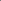 Осторожные действия: 4, 13, 22, 31, 40, 49 Импульсивные действия: 5, 14, 23, 32, 41, 50* Избегание: 6, 15, 24, 33, 42, 51  Непрямые действия: 7, 16, 25, 34, 43, 52 Асоциальные действия: 8, 17, 26, 35, 44, 53 Агрессивные действия: 9, 18, 27, 36, 45, 54 ПоказателиЮноши (N= 50)Девушки (N= 50)tр-уровень1) Непонимание, непринятие индивидуальности других людей8.88±3.1417.96±2.8711.529.1302) Использование себя в качестве эталона при оценках других5.92±3.4225.18±2.3711.257.2123) Категоричность и консервативность в оценках людей5.18±2.9394.10±2.0732.123.0364) Неумение скрывать или сглаживать неприятные чувства6.84±3.2357.16±2.860-0.524.6015) Стремление перевоспитать, переделать своего партнера6.06±3.5825.78±2.5970.447.6566) Стремление подогнать партнёра под себя, сделать его удобным.4.44±3.3333.96±2.4900.816.4177) Неумение прощать другим ошибки, неловкость, непреднамеренно причинённые неприятности6.74±3.5276.20±2.8930.837.4058) Нетерпимость к физическому и психологическому дискомфорту состояниям партнера5.80±3.5694.78±2.3501.688.0959) Неумение приспосабливаться к партнёрам5.50±3.2405.26±2.3020.427.670Общая коммуникативная толерантность55.36±20.78350.38±14.5801.387.169